DRAFT INTERNATIONAL MULTI-SPECIES ACTION PLAN FOR THE CONSERVATION OF BENGUELA CURRENT UPWELLING SYSTEM COASTAL SEABIRDSIntroductionThis draft International Multi-species Action Plan (MSAP) for the Conservation of the Benguela Current System Coastal Seabirds was developed for nine priority species, as identified by AEWA Table 1 (version revised at MOP5) and verified by the AEWA Technical Committee. It was commissioned to BirdLife South Africa and compiled by Christina Hagen and Ross Wanless. An action-planning workshop was held in Namibia in September 2014, kindly supported by the Federal Ministry for the Environment, Nature Conservation, Building and Nuclear Safety of Germany and the Federal Office for the Environment (FOEN) of Switzerland and hosted by the Ministry of Environment and Tourism of the Republic of Namibia.Drafts of the plan went through rigorous consultations with experts followed by official consultation with government officials in the range states. The draft plan was approved for submission to MOP6 by the Technical Committee and the Standing Committee by correspondence in September 2015.Being the first MSAP under AEWA, this Action Plan follows an adapted version of the revised format for Single Species Action Plans approved by the 4th Session of the Meeting of the Parties to AEWA in September 2008.Action requested from the Meeting of the PartiesThe Meeting of the Parties is invited to review this draft MSAP and to adopt it for further implementation.Agreement on the Conservation of African-EurasianMigratory Waterbirds (AEWA)
Draft International Multi-species Action Plan for the Conservation of Benguela Current Upwelling System Coastal SeabirdsAEWA Technical Series No. […]November 2015Prepared by BirdLife South AfricaWith support from the Federal Office for the Environment of Switzerlandandthe Federal Ministry for the Environment, Nature Conservation, Building and Nuclear Safety of GermanyCompilers: Christina Hagen1 and Ross Wanless2Seabird Conservation Programme, BirdLife South AfricaPO Box 7119, Roggebaai, Cape Town, 80121christina.hagen@birdlife.org.za2ross.wanless@bidlife.org.zaContributors:Mark Boorman (Namibia); Rodney Braby, DEA/Nacoma/Ministry of Environment and Tourism (Namibia); Robert Crawford, Branch Oceans and Coasts, Department of Environmental Affairs (South Africa); Sergey Dereliev, UNEP/AEWA Secretariat (Germany); Hashali Hamukuaya, Benguela Current Commission (Namibia); Johannes Holtzhausen, Ministry of Fisheries and Marine Resources (Namibia); Mafumo Humbulani, Department of Environmental Affairs (South Africa); Jessica Kemper, African Penguin Conservation Project (Namibia); Holger Kolberg, Directorate of Scientific Services, Ministry of Environment and Tourism (Namibia); Melissa Lewis, Tilburg University (the Netherlands); Maria Lopes, National Museum of Natural History, Scientific Research (Angola); Tendani Mashamba, Department of Environmental Affairs (South Africa); Adri Meyer, BirdLife South Africa; Angus Middleton, Namibia Nature Foundation (Namibia); Szabolcs Nagy, Rubicon Foundation (Netherlands); Antonio Nascimento, Ministry of Environment (Angola); Ashili Paulus, Resource Management, Ministry of Fisheries and Marine Resource (Namibia); Jean-Paul Roux, Ministry of Fisheries and Marine Resources, Ecosystem Section, Lüderitz Marine Research (Namibia); José da Silva, National Institute of Fish Research, Ministry of Fisheries (Angola); David Stroud, Joint Nature Conservation Committee (United Kingdom); Barend van Zyl, South East Atlantic Fisheries Organisation (SEAFO) (Namibia); Lauren Waller, Western Cape Nature Conservation Board (CapeNature) (South Africa); Philip Whittington, East London Museum (South Africa)Milestones in the production of the plan:9-12 September 2014:	Action Planning Workshop, Swakopmund, Namibia4 May 2015:		1st consultation draft submitted to the action planning workshop participants 23 July 2015:		2nd draft submitted to the Range States and to the AEWA Technical Committee for consultation8 September 2015:	3rd draft submitted to the AEWA Standing Committee for approval to be submitted to the AEWA MOP9-14 November 2015:	Final draft submitted for approval to the 6th Session of the Meeting of the Parties to AEWA (9-14 November 2015, Bonn, Germany)Geographical Scope: This MSAP shall be implemented in the following countries – Angola, Namibia and South Africa, including their Exclusive Economic Zones (EEZs; 200 nautical miles). Species Scope: This Multi-species Action Plan covers the following nine species – African Penguin (Spheniscus demersus), Bank Cormorant (Phalacrocorax neglectus), Cape Cormorant (Phalacrocorax capensis), Cape Gannet (Morus capensis), African Oystercatcher (Haematopus moquini), Crowned Cormorant (Microcarbo coronatus), Damara Tern (Sternula balaenarum), Caspian Tern (Sterna caspia) and Greater Crested Tern (Thalasseus bergii bergii)Reviews: This plan should be reviewed and updated every ten years (next review in 2026). An emergency review will be undertaken if there is a significant change to the species’ status before the next scheduled review.Recommended Citation: Hagen, C. & Wanless, R. 2015. Multi-species Action Plan for the Conservation of Benguela Upwelling System Coastal Seabirds. UNEP/AEWA Secretariat. Bonn, Germany. Picture on the cover: tbdThe taxonomic order and names of species follow The Handbook of the Birds of the World/BirdLife International Illustrated Checklist of the Birds of the World, Volume 1: Non-passerines, by Josep del Hoyo, Nigel J. Collar, David A. Christie, Andrew Elliot and Lincoln D.C. Fishpool (2014).Table of ContentsList of acronyms and abbreviations	6Executive Summary	71.	Scope	91.1.	Geographic scope	91.2.	Taxonomic scope	92.	Biological assessment	112.1.	African Penguin Spheniscus demersus	112.2.	Bank Cormorant Phalacrocorax neglectus	132.3.	Cape Cormorant Phalacrocorax capensis	142.4.	Cape Gannet Morus capensis	162.5.	African Oystercatcher Haematopus moquini	172.6.	Crowned Cormorant Microcarbo coronatus	182.7.	Damara Tern Sternula balaenarum	202.8.	Caspian Tern Hydroprogne caspia caspia	212.9.	Greater Crested Tern Thalasseus bergii bergii	223.	Threats	243.1.	Lack of food and low quality prey	243.2.	Oil spills and oiling	253.3.	Predation	263.4.	Human disturbance	283.5.	Lack of breeding habitat	293.6.	Direct impact of fisheries	293.7.	Disease	303.8.	Environmental change	303.9.	Mining and oil and gas exploitation	304.	Policies and legislation relevant for management	34International Level	34Angola	38Namibia	39South Africa	42Monitoring and research	45Angola	45Namibia	45South Africa	465.	Framework for action	475.1.	Goal	475.2.	Purpose	475.3.	Objectives	475.4.	Results and Actions	496.	International Coordination of Action Plan Implementation	597.	References	59List of acronyms and abbreviations Executive SummaryThe Benguela Current Large Marine Ecosystem (BCLME) is recognised as a discrete biogeographical entity within the territorial waters of Angola, Namibia and South Africa. It has a diverse seabird assemblage, with several breeding endemic species. This Multi-species Action Plan covers nine species in the BCLME and parts of their non-breeding range that extend beyond the BCLME area. The species listed below are included because of their priority conservation status on the IUCN Red List 2014 and categorisation under the African-Eurasian Waterbird Agreement (AEWA): African Penguin	(Spheniscus demersus): EndangeredBank Cormorant (Phalacrocorax neglectus): EndangeredCape Cormorant (Phalacrocorax capensis): EndangeredCape Gannet (Morus capensis): VulnerableAfrican Oystercatcher (Haematopus moquini): Near ThreatenedCrowned Cormorant (Microcarbo coronatus): Near ThreatenedDamara Tern (Sternula balaenarum): Near ThreatenedCaspian Tern (Hydroprogne caspia caspia): Least ConcernGreater Crested Tern Thalasseus bergii (ssp. bergii): Least ConcernMany of these species rely on the same rocky, offshore island habitats for breeding, although the Damara and Caspian terns tend to breed on the mainland coast. Most species forage in nearshore waters, with only the Cape Gannet foraging further than 100 km from the coast. Five of these species rely on commercially exploited prey species. The African Penguin, Cape Cormorant, Cape Gannet and Greater Crested Tern forage predominantly on sardine (Sardinops sagax) and anchovy (Engraulis encrasicolus). Although in Namibia where these species are not available they feed on bearded goby Sufflogobius bibarbatus, especially in southern Namibia. The Bank Cormorant feeds on west coast rock lobster (Jasus lalandii) in South Africa and on bearded goby and west coast rock lobster in Namibia. The other species feed on a variety of fish and invertebrates.A lack of readily available and good quality prey affects the five species which feed on commercially exploited prey species. They have been impacted both by a shift in prey stocks (sardine and anchovy as well as west coast rock lobster) in South Africa, localised fishing effects in South Africa and overfishing in Namibia. Other significant threats include oil spills (which affect the African Penguin most strongly, but affect all species to some extent), displacement by seals (all but the Greater Crested Tern), and predation by terrestrial mammalian predators, Kelp Gulls (Larus dominicanus) and Cape fur seals (Arctocephalus pusillus pusillus; all species to varying degrees). Human disturbance, especially coastal construction and off-road driving, affects the species which breed on the mainland such as Damara Tern and African Oystercatcher. There are substantial gaps in knowledge of the impacts of marine mining, particularly bulk sediment mining, levels of seabird bycatch in gillnet fisheries and the impacts of climate change. Direct mortality as bycatch in longline and trawl fishing operations only affects one species significantly - the Cape Gannet - and these threats are currently dealt with through other processes and are therefore not elaborated on here.The vision of this plan is for “Abundant seabirds in a bountiful Benguela” and the goal is to restore Benguela seabird species to a favourable conservation status by 2040. Objectives to achieve that goal include: to manage fish stocks for their recovery and maintenance at agreed levels, to reduce the number of seabird deaths due to pollution,to minimise displacement and predation at colonies, and to fill key knowledge gaps on the impacts of threats, especially those relating to mining impacts and gillnet mortalities. High priority actions proposed to reach these objectives include:Fish stock recovery actions such as identifying further ecologically meaningful biomass thresholds for forage fish stocks as they relate to seabird foraging requirements, ensuring sufficient availability of prey around key seabird breeding localities and establishing transboundary collaboration for coherent Marine Protected Area networks to be established in the region. Increasing scientific capacity in the region is also a key part of addressing this action.Preventing seal recolonisation at sensitive seabird breeding sites.Developing and implementing protocols for the mitigation of seals and Kelp Gulls predation on seabirds as well as removing existing introduced predators at key existing seabird breeding sites and excluding terrestrial mammalian predators from proposed new colonies.Strengthening environmental management legislation and its implementation as it relates to coastal development.A suite of oil spill prevention actions from strengthening legislative frameworks for vessel oil spill responses to developing national and regional oil spill contingency plans.Research into the effects of seabed mining (both extraction and subsequent beneficiation), and seismic activities from oil and gas exploration on seabirds.Scope Geographic scope This action plan covers the countries of Angola, Namibia and South Africa (Figure 1), including their Exclusive Economic Zones (EEZs; 200 nautical miles). It is intended to cover the entire Benguela Current Upwelling system but also includes those parts of the ranges of Benguela-endemic species that extend beyond the Benguela Current. 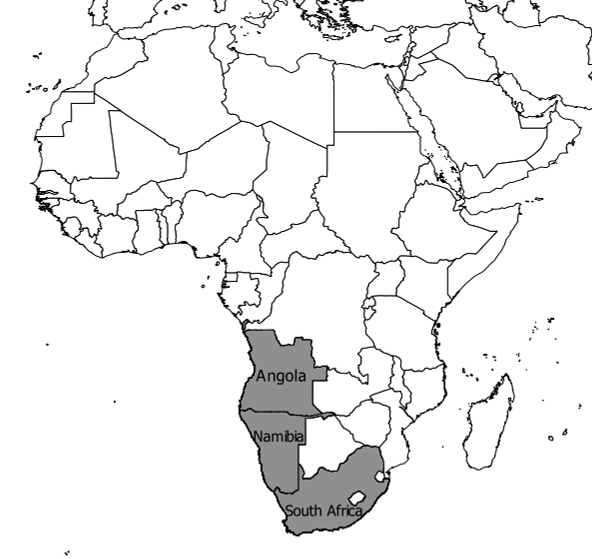 Figure 1: The three countries covered in this plan.Taxonomic scopeNine species from within the region are included in this plan (Table 1) because of their priority conservation status and categorisation under the African-Eurasian Waterbirds Agreement (AEWA) in Column A of Table 1 of the Agreement’s Action Plan. In most cases these species face similar threats, which can be addressed by similar actions. Table 1: The International Union for the Conservation of Nature (IUCN) Red List status, global population trends and AEWA Table 1 categorisation of the nine species considered in this plan.Biological assessment African Penguin Spheniscus demersusHISTORICAL DISTRIBUTION: Breeding in South Africa and Namibia. Vagrant birds have been found as far north as Gabon on the African west coast and east to Mozambique on the east coast.CURRENT DISTRIBUTION: unchanged, although two South African colonies (Lamberts Bay (Bird Island) in 2006 and Geyser Island in 1996) and two Namibian colonies (North Reef and Pomona) have gone extinct.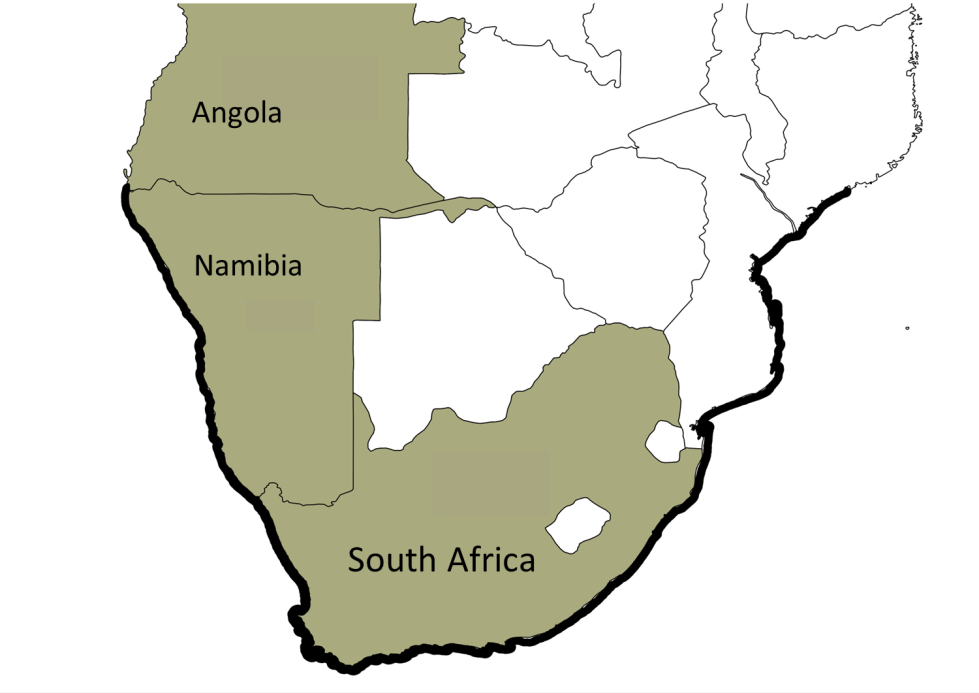 Figure 2: Non-breeding distribution of the African Penguin.MIGRATION: No concentrated sites used during migration - juveniles tend to disperse west and north along the coastline, but usually return to recruit at their natal colony. Adults also disperse in the non-breeding period but generally not as far. When breeding, African penguins may contract or expand their feeding range depending on food availability.POPULATION SIZE AND TREND (all breeding localities):BREEDING SEASON: Breeds throughout the year. South Africa: peak breeding season February to September; Namibia: peak breeding season October to February and a secondary peak between June and October.HABITAT: This species is marine and usually found in seas within 40 km of the shore, coming ashore on inshore islands or isolated areas of the mainland coast to breed, moult and rest. Breeding habitats range from flat, sandy islands with sparse or abundant vegetation, to steep rocky islands with practically no vegetation. KEY PREY SPECIES: Pelagic shoaling fish, primarily anchovy (Engraulis encrasicolus) and sardine (Sardinops sagax). With the lack of sardine and anchovy in southern Namibian waters, the diet there largely consists of bearded goby (Sufflogobius bibarbatus).Bank Cormorant Phalacrocorax neglectus HISTORICAL DISTRIBUTION: Bred at 52 localities from Hollamsbird Island, Namibia, to Quoin Rock, South Africa.CURRENT DISTRIBUTION: unchanged.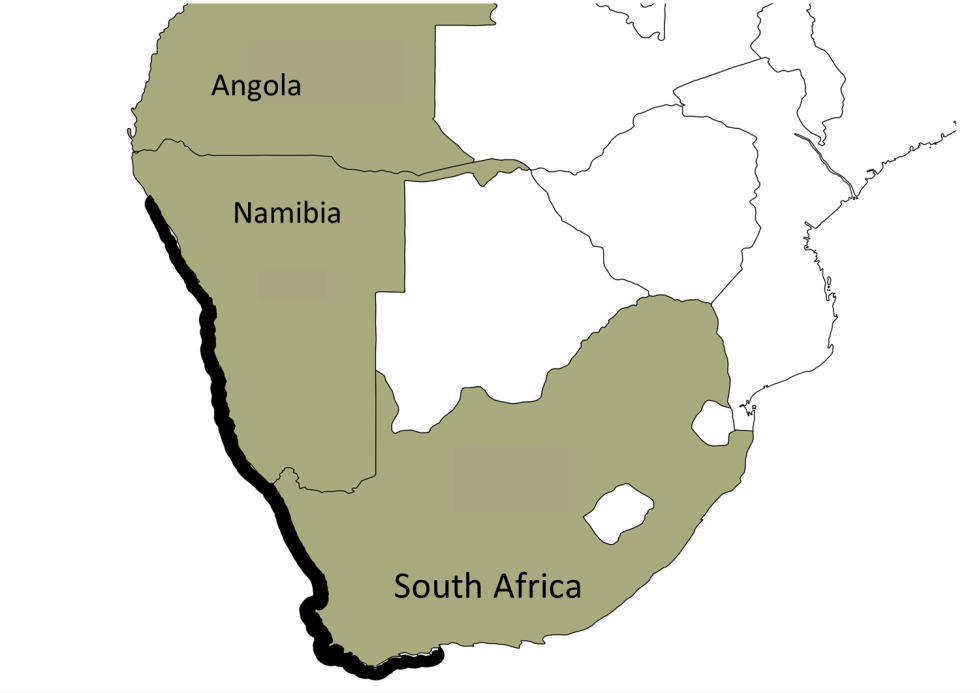 Figure 3: The breeding distribution of the Bank Cormorant.MIGRATION: Adults are mostly sedentary and remain close to breeding colonies while juveniles may disperse up to 500 km from their breeding colonies. POPULATION SIZE AND TREND (some important breeding localities):BREEDING SEASON: South Africa: May to October; Namibia: November to AprilHABITAT: Rarely found more than 10 km offshore. Does not use estuaries or inland waters. Breeds on cliffs, rocks and surfaces of offshore islands, as well as man-made platforms close to the sea. KEY PREY SPECIES: Namibia: bearded goby, West coast rock lobster (Jasus lalandii). South Africa:  West coast rock lobster, Cape rock crab (Plagusia chabrus), several Klipfish spp (Clinus spp).Cape Cormorant Phalacrocorax capensisHISTORICAL DISTRIBUTION: From Cape Cross, Namibia, to Hole in the Wall, Eastern Cape, South Africa.CURRENT DISTRIBUTION: Expanded in the north to include Ilha dos Tigres, southern Angola and retracted in the east to Seal Island, Eastern Cape, South Africa. Non-breeding range north to Lobito, Angola (vagrant to Gabon) and southern Mozambique. New breeding colonies were established at Robben Island, Knysna Heads and Stony Point in 2004, 2008 and 2010 respectively (Crawford et al. 2015).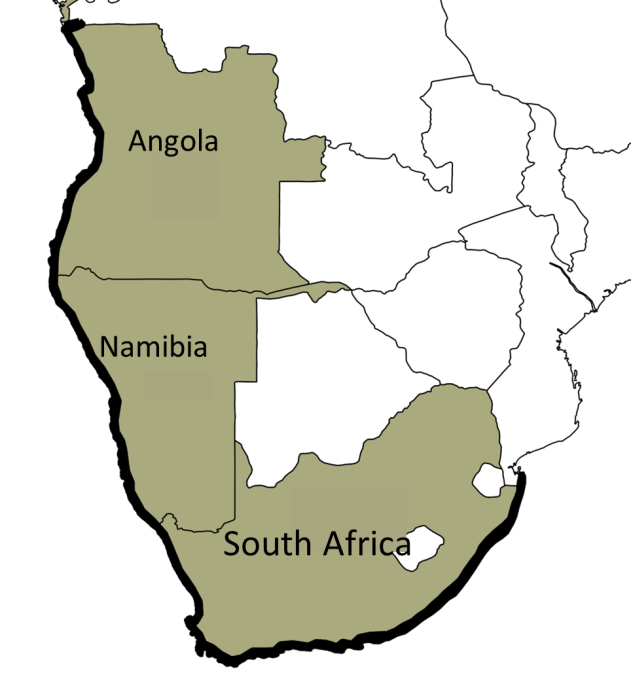 Figure 4: The non-breeding range of the Cape Cormorant.MIGRATION: Mainly sedentary but may disperse extensively post breeding. Regular visitor to KwaZulu-Natal during winter “sardine run”.POPULATION SIZE AND TREND (some important breeding localities): BREEDING SEASON: Namibia and Western Cape peak breeding occurs September to February, in Algoa Bay peak breeding occurs August to December.HABITAT: Mainly marine, found along the cold waters of the Benguela Current, often less than 10 km off shore. Also occurs in brackish waters of lagoons, estuaries and harbours. It usually nests on flat surfaces of islands and guano platforms but also uses cliff ledges and artificial structures such as unused boats.KEY PREY SPECIES: sardine, anchovy, horse mackerel (Trachurus capensis) and bearded goby.Cape Gannet Morus capensisHISTORICAL DISTRIBUTION: Breeding at five localities in South Africa before 1978 (Crawford et al. 2015), and five localities in Namibia. Non-breeding north to Gabon and Mozambique.CURRENT DISTRIBUTION: Breeding shift occurred after the 1960s (Crawford et al. 2015) and birds currently breed at three localities in South Africa, and three localities in Namibia. 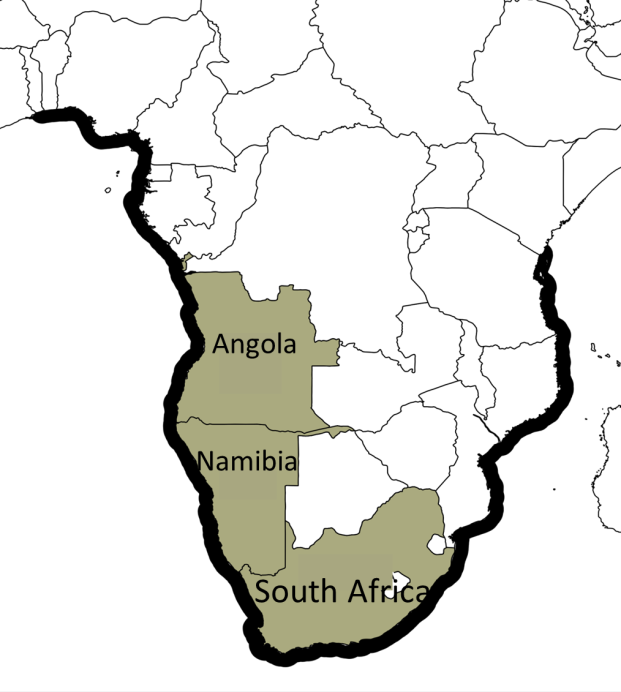 Figure 5: Non-breeding distribution of the Cape Gannet.MIGRATION: No concentrated migration sites, non-breeding adults and juveniles disperse. Juveniles tend to breed at natal colony. Regularly follows the eastward migration of sardines as far as southern KwaZulu-Natal.POPULATION SIZE AND TREND (all breeding localities): 
BREEDING SEASON: Mostly mid-September to April. HABITAT: Strictly marine. Nests on flat ground on offshore islands, but has been known to use island cliffs and man-made structures (e.g. guano platforms). It may forage up to 120 km offshore. KEY PREY SPECIES: Pelagic shoaling fish, primarily anchovy and sardine. When these species aren’t available, Cape hake (Merluccius capensis and M. paradoxus) are scavenged from behind trawlers.African Oystercatcher Haematopus moquiniHISTORICAL DISTRIBUTION: Distribution stretches along coasts and offshore islands of south and south-western Africa, from Lüderitz in Namibia to the Eastern Cape in South Africa. Vagrants have been recorded in Angola and Mozambique.CURRENT DISTRIBUTION: Birds are regularly recorded during wetland counts at Walvis Bay and Mile 4 Saltworks in Namibia so are spreading northwards, probably due to spread of the Mediterranean mussel (Mytilus galloprovincialis).MIGRATION: Juveniles tend to disperse at independence and can migrate up to 2 000 km to other nursery areas along the coast, and only return to their natal area after 2-3 years.POPULATION SIZE AND TREND (all breeding localities):BREEDING SEASON: October-March.HABITAT: Exclusively coastal. Occurs on rocky, sandy and mixed (rocky and sandy) shores. It also occurs along estuaries, lagoons, coastal pans and coastal islands.KEY PREY SPECIES: Limpets (Scutellastra spp.), Mediterranean mussel and various invertebrates.Crowned Cormorant Microcarbo coronatusHISTORICAL DISTRIBUTION: Möwe Bay, Namibia to Cape Agulhas, Western Cape, South Africa. CURRENT DISTRIBUTION: Breeding at Bird Rock platform, Walvis Bay, Namibia extended the breeding range in Namibia 415 km northward and breeding in Tsitsikamma National Park, Eastern Cape extended the South African range 500 km eastward, although recent information suggests the latter site may have been opportunistic (R. Randall pers. comm.). 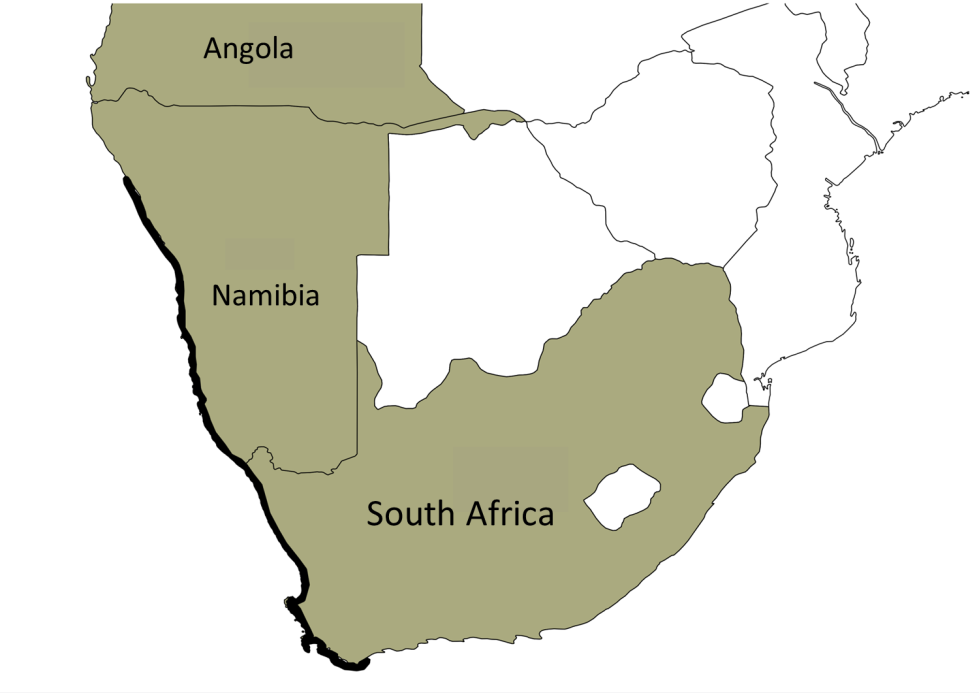 Figure 6: Breeding distribution of the Crowned Cormorant.MIGRATION: Adults are mostly sedentary and remain close to breeding colonies while juveniles may disperse up to 500 km from their natal colonies. POPULATION SIZE AND TREND (some important breeding localities):BREEDING SEASON: Breeding occurs throughout the year peaking from December to March in South Africa and from October to March in Namibia. HABITAT: Occurs along coastal cliffs and offshore islands breeding in the Benguela Current, mostly between central Namibia and Cape Agulhas. It forages in coastal waters, estuaries and kelp beds. KEY PREY SPECIES: slow-moving benthic fish, such as Clinidae especially clipfish (Clinus superciliosus) and Gobiidae, as well as crustaceans, molluscs and polychaete worms.Damara Tern Sternula balaenarumHISTORICAL DISTRIBUTION: Southern Angola, Namibia to Algoa Bay in South Africa; non-breeding Benin, Cameroon, Congo, Equatorial Guinea, Gabon, Ghana, Liberia, Nigeria and Togo.CURRENT DISTRIBUTION:  Largely unchanged but four breeding colonies have disappeared in the last century (north of Swakopmund and Dolphin Beach, Namibia, and Port Nolloth and Kommetjie, South Africa) in several places due to coastal development. 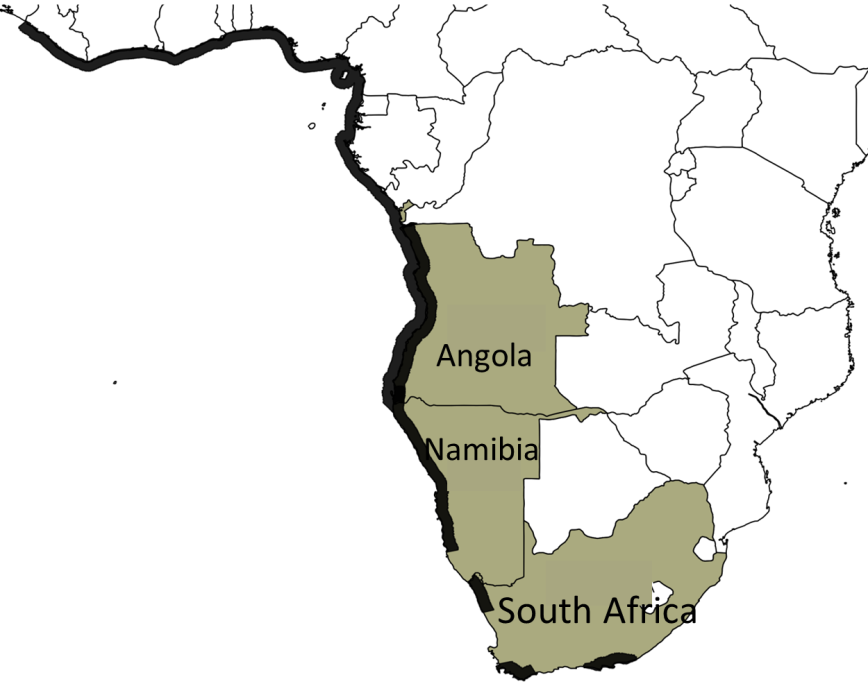 Figure 7: Non-breeding distribution of the Damara Tern.MIGRATION: During the non-breeding season (July to October) they disperse north to West Africa. Most breeders have left breeding colonies by April and return in September/October.POPULATION SIZE AND TREND (known breeding localities):BREEDING SEASON: September to AprilHABITAT: Coastal, breeds on gravel and stony plains, salt pans and in dune slacks. Can also breed on rock ledges, favouring sites that provide good visibility. Very few records of breeding on islands. During the non-breeding season, the species is found along high-energy coasts and salt-pans in the surf zone.KEY PREY SPECIES: Small fish including mullet (Mugilidae), needle fish (Tylosaurus species), larval blennies (Blennidae), Cape silverside (Atherina breviceps) and anchovy. The latter is the only commercially important prey species. Caspian Tern Hydroprogne caspia caspiaHISTORICAL DISTRIBUTION: Large lakes and ocean coasts in North America, locally in Europe, Asia, Africa and Australasia. In southern Africa the species was found at coastal and inland localities and has bred at 28 mainly coastal sites between Swakopmund, Namibia and Lake St Lucia, South Africa, although breeding has also been recorded at Ilha dos Tigres in Angola.CURRENT DISTRIBUTION: Number of breeding sites fluctuates and terns have been recorded breeding at 16 of 28 sites since 1980.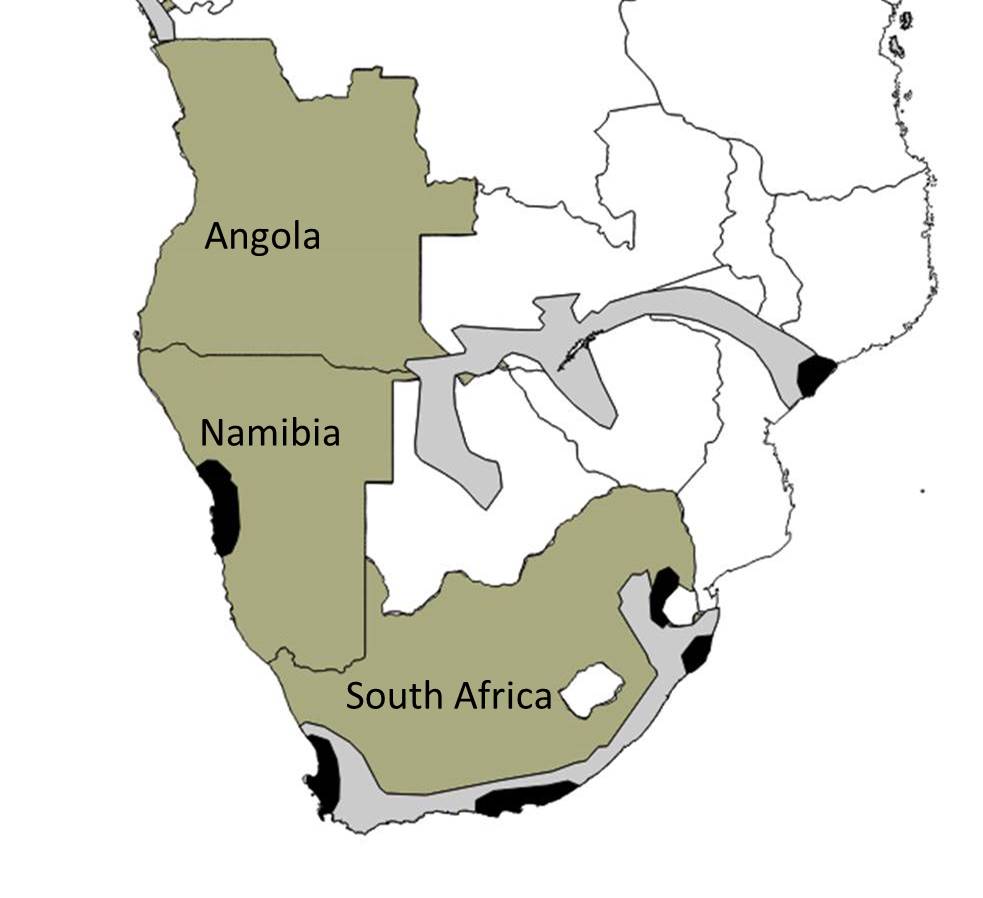 Figure 8: Non-breeding distribution of the Caspian Tern in southern Africa. Black shading indicates breeding distribution and grey indicates non-breeding. MIGRATION: The African population breeds in South Africa and Namibia, and winters in southern Angola and Zambia, northern Zambia and Botswana and central Mozambique.POPULATION SIZE AND TREND (list of known breeding localities):BREEDING SEASON: Seasonal variations between localities (Namibia: December-March, Western Cape: October-January, Eastern Cape: February-June, KwaZulu-Natal: March-September. HABITAT: Sheltered coastal embankments, preferably with sandy or muddy margins. They also occur on near-coastal and inland wetlands, especially lakes, waterholes, reservoirs, salt pans, rivers and creeks. The species is rarely seen beyond reefs in offshore locations. Along the coast occurs at sand-dunes, coastal lakes, offshore islands and salt pans.KEY PREY SPECIES: Fish (5-25 cm) include riverbream (Acanthopagrus berda), small kob (Johnius belengerii), sharptooth catfish (Clarias gariepinus), spotted grunter (Pomadasys commersonnii), Mozambique tilapia (Oreochromis mossambicus), orangemouth glassnose (Thryssa vitrirostris), southern mullet (Liza richardsonii) as well as soles and breams. They also feed on various marine and aquatic invertebrates and are known to prey on eggs and young birds.Greater Crested Tern Thalasseus bergii bergiiHISTORICAL DISTRIBUTION: Occurred along coasts of west-central Pacific, south-east Atlantic, and Indian Oceans. In southern Africa these birds are found around the coast, from Swakopmund in Namibia to the coast of Mozambique.CURRENT DISTRIBUTION:  Same as historical distribution, although new breeding sites have become available at salt and sewage works.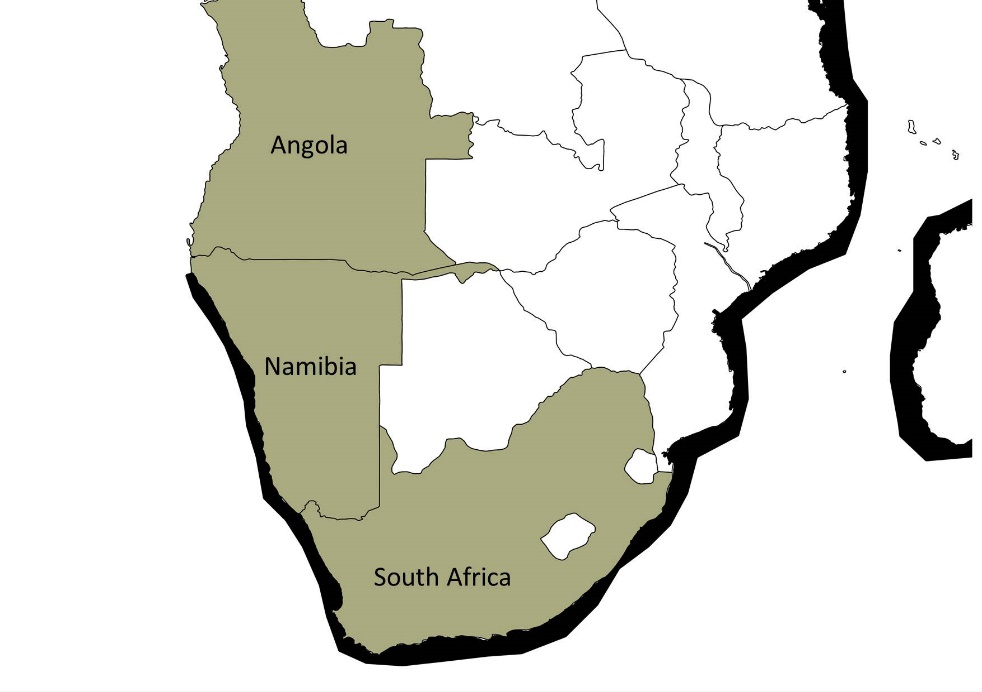 Figure 9: Non-breeding distribution of the Greater Crested Tern in southern Africa.MIGRATION: After breeding, it migrates away from colonies. Many fledglings move to nursery areas on the south east coast of South Africa (Plettenberg Bay to KwaZulu-Natal), although some disperse northwards. Older birds remain in the vicinity of breeding areas 30 - 100 km.  Birds are often nomadic between breeding localities.POPULATION SIZE AND TREND (list of some breeding localities):BREEDING SEASON: January - September (peak: February - March).HABITAT: Inhabits tropical, subtropical and temperate coastlines and forages in shallow and coastal waters, estuaries, coral reefs, bays, harbours and inlets. They nest along sandy or rocky coastlines, showing a preference for offshore islands.KEY PREY SPECIES: Pelagic fish (sardine, anchovy and bearded goby).ThreatsThreats were ranked based on the scope (proportion of population affected), severity (the speed of the decrease) and irreversibility of the threat (Conservation Measures Partnership 2013) – see overview in Table 2. The overall rank of the threat was determined considering its effect across the suite of species concerned. A summary of the threats is presented below but more details can be found in Annex 1.Nine main threats affect the AEWA-listed seabird species in the Benguela Current Large Marine Ecosystem (BCLME). The most severe threat, which impacts most species, is poor food availability. This is driven by a combination of historical overfishing, the risk of current overfishing at small spatio-temporal scales, and large-scale shifts in the abundance and distributions of prey species. As seabird populations shrink, smaller impacts, such as predation by seals, gulls and pelicans, can become more significant at particular colonies.Climate change is a concern, but its impacts other than that of sea-level rise and increased storms flooding low-lying breeding localities, are difficult to predict and even more difficult to mitigate. Environmental change is likely influencing changes in the distributions of several prey species, which for some seabirds has led to mismatches in the locations of their breeding localities and prey and consequent population decreases (e.g. Crawford et al. 2015). The potential environmental impacts of seabed mining, in particular phosphate mining, have caused deep consternation across fisheries and environmental sectors in South Africa and Namibia, and there is currently a moratorium on this activity in Namibia. Bulk sediment mining’s impacts on seabirds are unknown. Lack of food and low quality prey Rank: very highLack of preferred prey species, and consequent reliance by some species/populations on lower-quality prey, is one of the main factors causing low breeding success of the African Penguin, Cape Gannet and Cape and Bank cormorants (Lewis et al. 2006; Roy et al. 2007; Coetzee et al. 2008; Grémillet et al. 2008; Crawford et al. 2011, 2014, 2015). With the exception of the Bank Cormorant, whose main prey species is bearded goby in Namibia and West Coast rock lobster in South Africa (Crawford et al. 1985, 2008, Ludynia et al. 2010), the other three species forage mainly for sardine and anchovy. In the Benguela system, relatively discrete stocks of both sardine and anchovy are found to the north and south of an area of intense upwelling near Lüderitz, Namibia (Crawford, 1998). These fish tend to be out of reach of birds breeding on the Namibian islands which are all near Lüderitz.  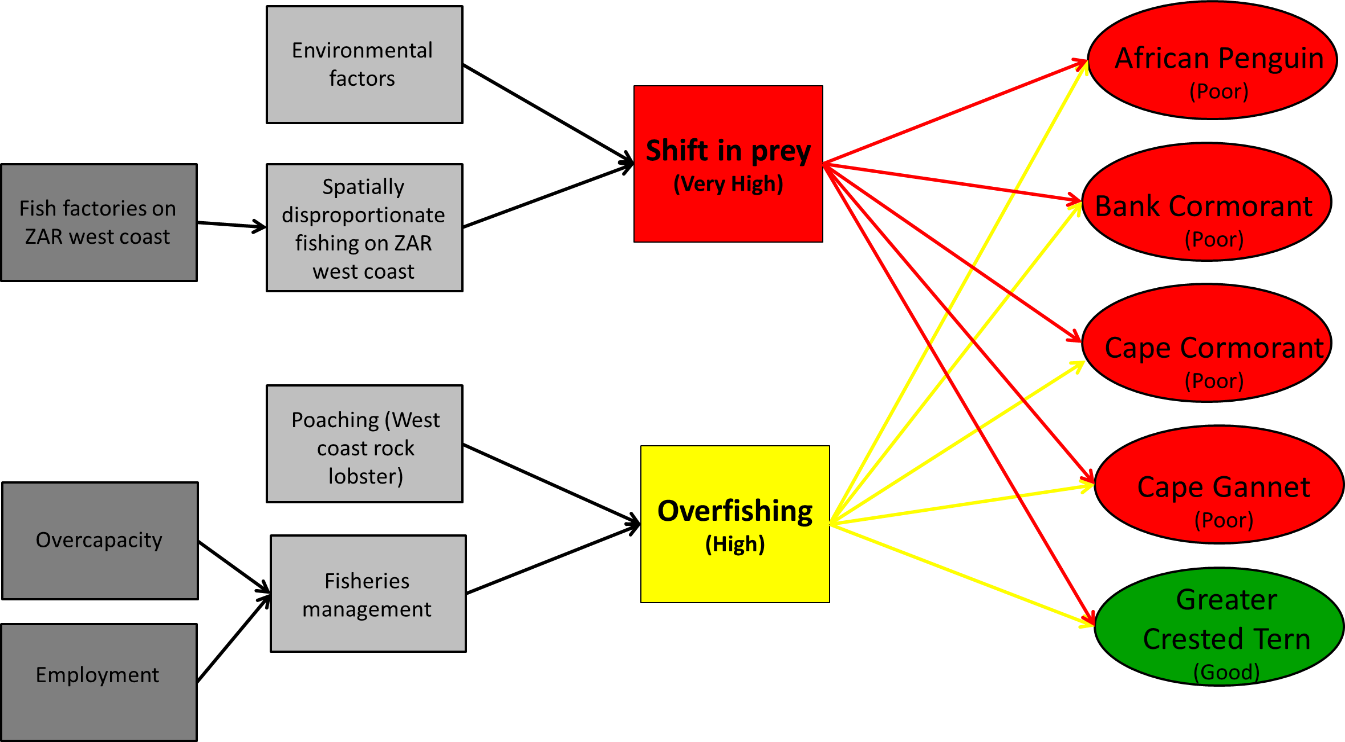 Figure 10: The factors contributing to the threats (grey) relating to availability of food (and threat rank) and the species that are affected (and population status).Oil spills and oilingRank: highAll species are at risk from oiling and South Africa is a global hotspot for oil pollution (Wolfaardt et al. 2009). Oil pollution causes feathers to clump, leading to a breakdown in their insulating properties. As a result birds become hypothermic and are forced to leave the sea. Birds then dehydrate, mobilize stored energy reserves and may lose up to 13% of their body mass within a week and unless rescued will starve to death (Underhill et al. 1999; Wolfaardt et al. 2009).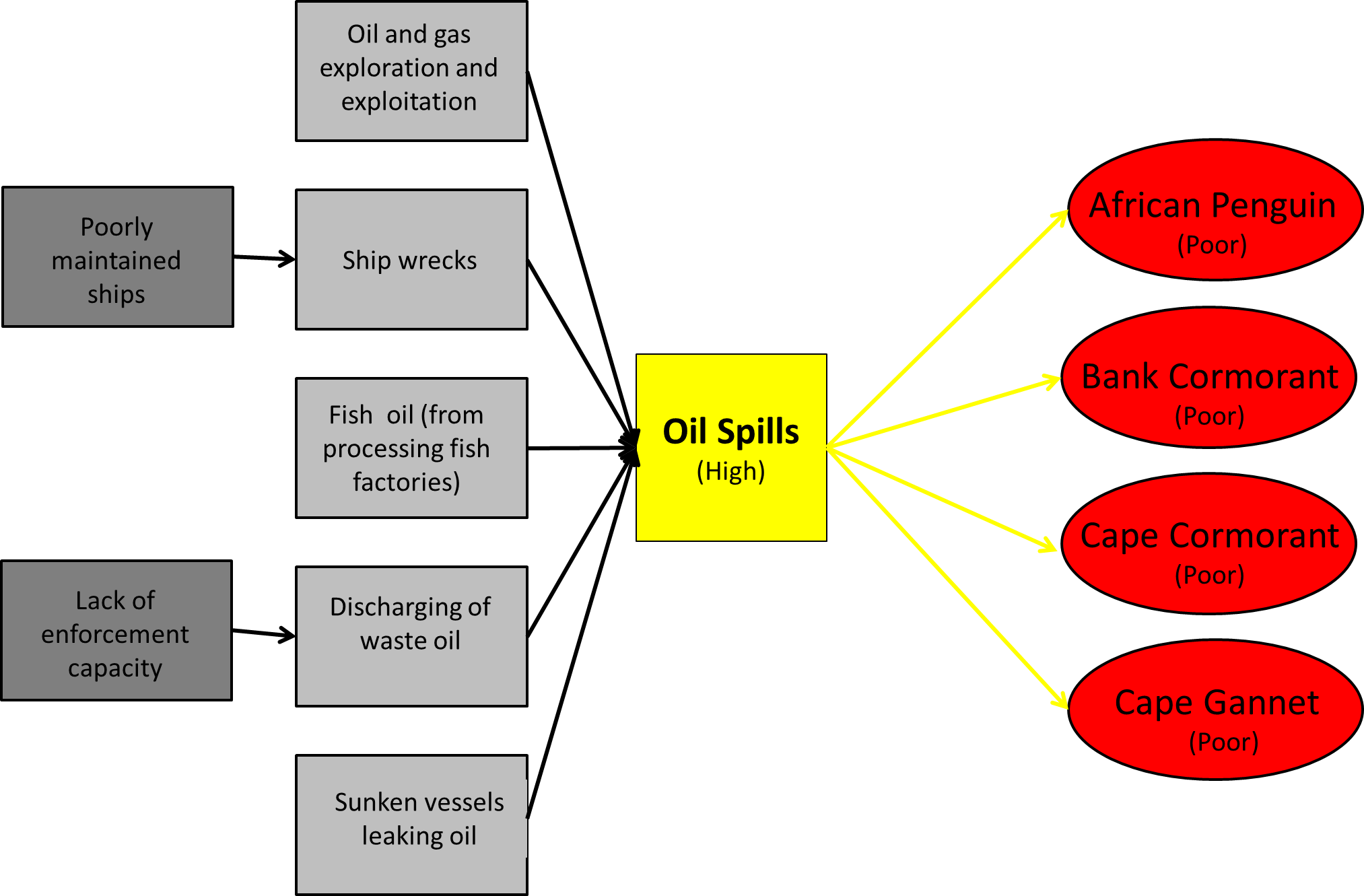 Figure 11: The factors contributing to the threats (grey) relating to oil spills (and threat rank) and the species that are affected (and population status). While all species are potentially susceptible to oiling, the above species are the most regularly oiled.Predation Rank: high to low (predators ranked separately in Table 2)Most of the seabird species covered by this Action Plan are at risk from Kelp Gull (Larus dominicanus) predation of their eggs and small chicks, particularly when adults are disturbed and force to leave their nests. African Penguins, Cape Gannets and the three cormorant species are also at risk from predation at sea by the Cape fur seal (Arctocephalus pusillus pusillus) and on land from the Great White Pelican Pelecanus onocrotalus which prey on chicks. It is worth noting that Kelp Gull predation in parts of the south-western Cape is mitigated by the heavy predation of their chicks by Great White Pelicans (Whittington et al. in press) The Damara Tern is vulnerable to predation by terrestrial mammalian predators (generally Black-backed Jackals Canis mesomelas) and other aerial predators (most frequently Pied Crow Corvus albus and Kelp Gull). 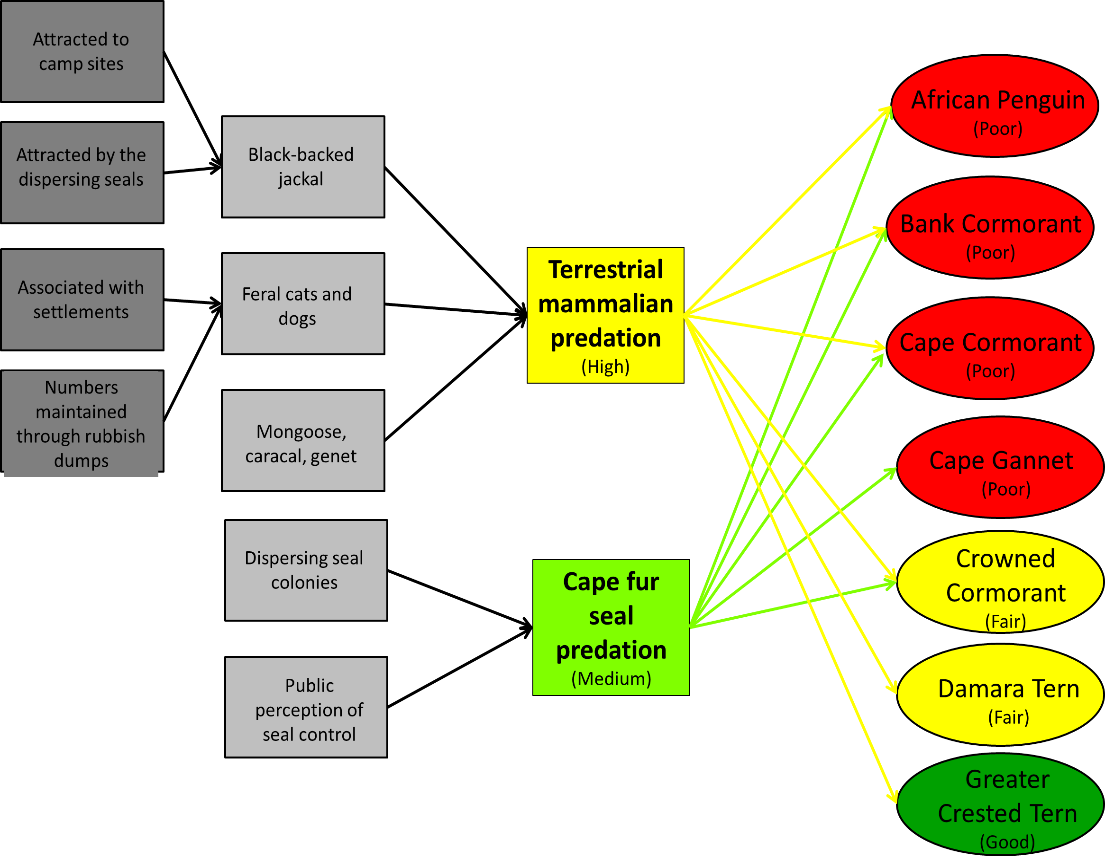 Figure 12: The factors contributing to the threats (grey) relating to mammalian predation (and threat rank) and the species that are affected (and population status). 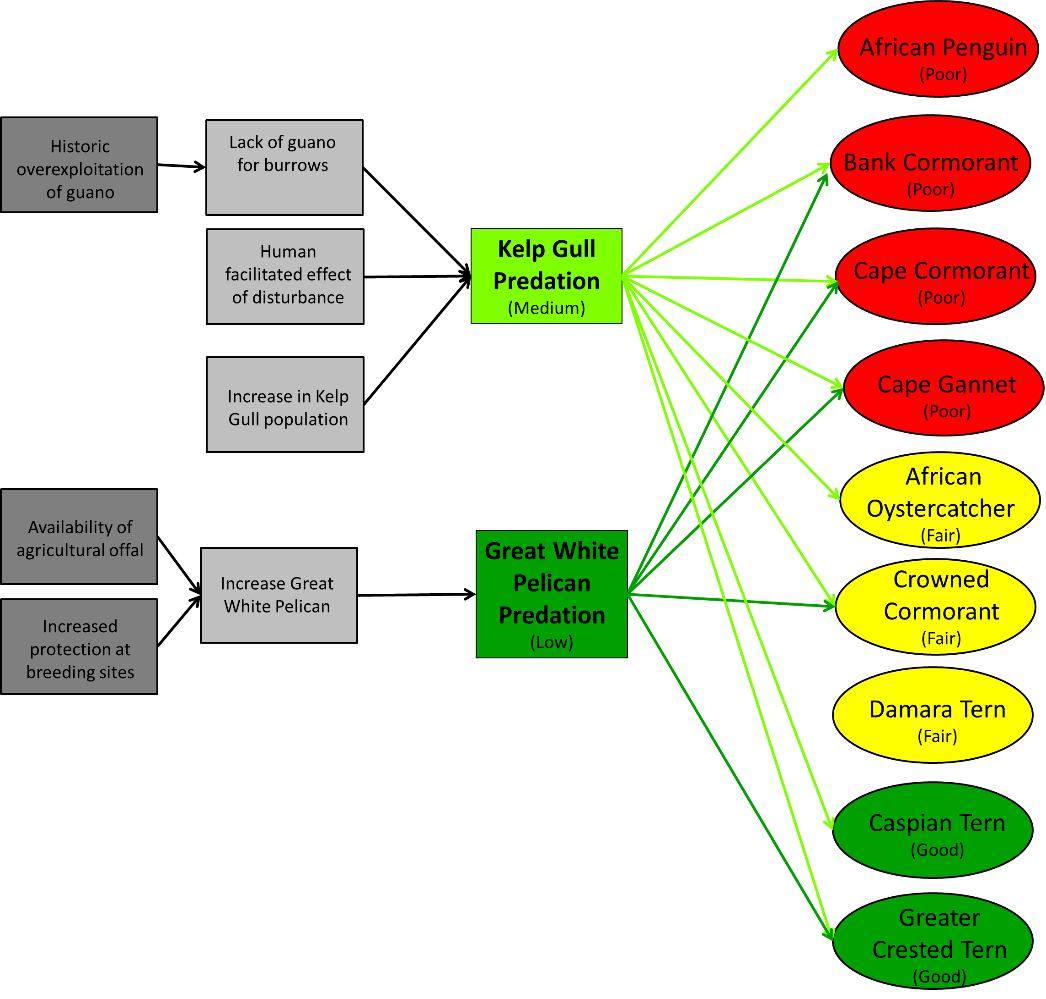 Figure 13: The factors contributing to the threats (grey) relating to seabird predation (and threat rank) and the species that are affected (and population status).Human disturbance Rank: mediumAll seabirds are vulnerable to human disturbance, especially during breeding but Bank, Cape and Crowned cormorants as well as the Damara Tern are particularly sensitive. Human visitors during breeding can cause abandonment of nests resulting in egg and chick loss to predators or mortality during these stages from heat or cold stress. Disturbance by the researchers is also evident. Coastal development projects affect these species in a more lasting manner due to the loss of habitat. 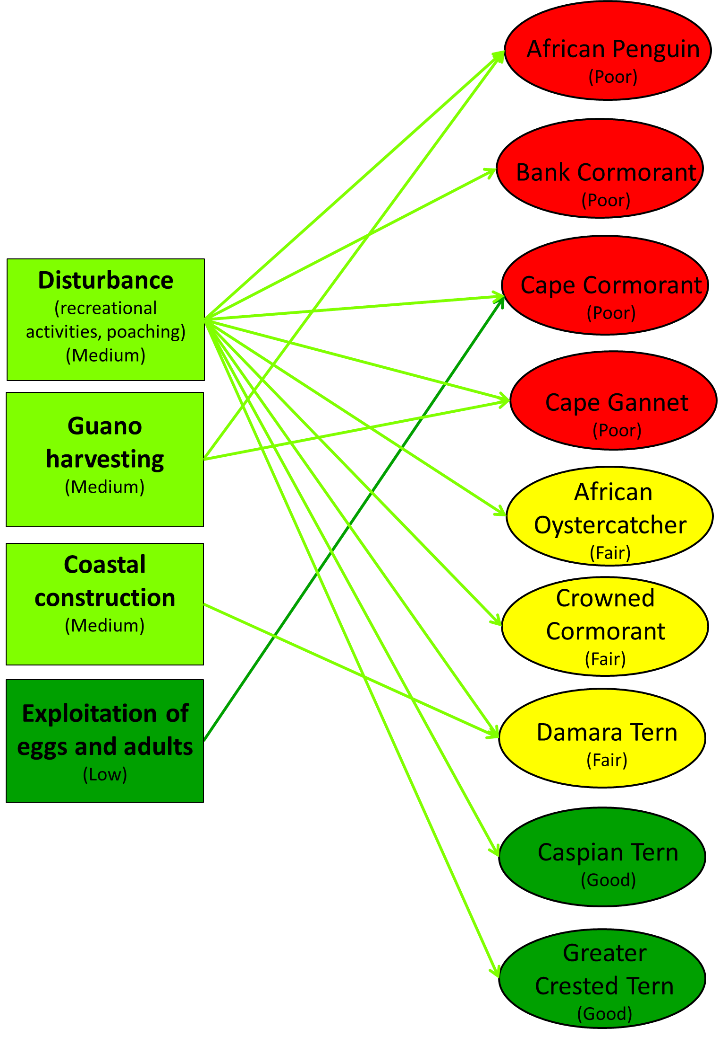 Figure 14: The threat of human disturbance (and threat rank) and the species that are most severely affected (and population status).Lack of breeding habitat Rank: mediumLack of preferred breeding habitat affects the African Penguin, the Damara Tern and the three cormorant species. Lack of breeding habitat can be due to human interference, such as construction, displacement by seals or other seabird species or lack of suitable nest building material (e.g. guano). Direct impact of fisheriesRank: lowFisheries can cause direct impacts on seabirds through bycatch and entanglement in fishing gear. The Cape Gannet is the only species covered by this plan that is directly affected by the trawl (entanglement in the nets or warp cable strikes) and longline fisheries (accidental hooking). Surface diving species (the cormorants and African Penguin) are presumed to be at risk from drowning in gillnets and other floating debris. DiseaseRank: lowOf the species covered by this Action Plan, the Cape Cormorant is most sensitive to disease, with several outbreaks of various diseases, including coccidiosis, pneumonia and avian cholera Pasteurella multocida, having occurred in the last 50 years (for more details see Annex 1). Environmental changeRank: high to low (aspects of environmental change were ranked separately, Table 2)The Benguela Current Large Marine Ecosystem (BCLME) is a highly variable system but sustained environmental changes such as Benguela Niños, Agulhas intrusions and changes in winds have the potential to impact the ecosystem in unpredictable ways (Timmerman et al. 1999; Shannon & Toole 2003). The effects of global climate change are also likely to be felt through unpredictable changes to weather and sea conditions. Sea level rise was identified as a threat which will affect those seabirds that breed on low-lying islands (African Penguin, Cape Gannet, African Oystercatcher, Greater Crested Tern and the three cormorant species). Mining and oil and gas exploitation Rank: unknown  Both onshore and offshore mining have the potential to threaten seabirds in the region. The Damara Tern and possibly the African Oystercatcher are most at risk from shore-based mining activities.  Offshore phosphate mining, and oil and gas drilling are not yet established in the region so the threats are unknown but these activities could potentially have significant impacts on the entire ecosystem.Table 2: Threats to each species were ranked based on the scope, severity and irreversibility of the threat. Blank cells indicate that particular threat did not affect that speciesPolicies and legislation relevant for management International LevelOf the three countries covered by this Action Plan, South Africa is the only Contracting Party to AEWA at the time of writing. Parties to AEWA are obliged to ‘take co-ordinated measures to maintain migratory waterbird species in a favourable conservation status or to restore them to such a status’, and to this end must implement the measures prescribed by Article III of the Agreement and the Agreement Action Plan. Paragraphs 4.3.7 - 4.3.10 of the Action Plan are especially relevant for seabirds, and call for actions to minimise the impact of fisheries on migratory waterbirds (including by addressing incidental killing and bycatch, as well as unsustainable fishing which causes depletion of food resources); to control marine pollution; and to eliminate or otherwise to mitigate the threat from non-native terrestrial predators to breeding migratory waterbirds on islands and islets. The AEWA provision on marine pollution requires Parties to ‘establish and effectively enforce adequate statutory pollution controls in accordance with international norms and legal agreements, particularly as related to oil spills, discharge and dumping of solid wastes’. There are several international agreements which address these issues: for instance, the International Convention on Oil Pollution Preparedness, Response and Cooperation (OPRC), International Convention for the Prevention of Pollution from Ships (MARPOL) and the Protocol to the London Dumping Convention ( Table 3). All three of the countries under consideration are Parties to the OPRC and MARPOL and are thus subject to these Conventions’ obligations, regardless of whether or not they are Parties to AEWA. Angola and South Africa are Parties to the Protocol to the London Dumping Convention. All three countries are Parties to the Convention on Biological Diversity (CBD; Table 3), which inter alia formalises the need to establish protected areas (including developing guidelines for their management) and to develop or maintain necessary legislation for the protection of threatened species. Internationally, three species are listed as Endangered on the IUCN Red List, one is Vulnerable, three are Near Threatened and two are of Least Concern (Table 1). While threatened status on the Red List does not directly confer legal protection, it provides an incentive for species protection. In addition, threatened and Near Threatened species on the IUCN Red List are included in Column A of AEWA’s Table 1, resulting in legal obligations to ensure that the taking of these species is prohibited or occurs within the framework of an international species action plan (depending on the species’ categorization within Column A). CITES (to which all three countries are also Parties) regulates the international trade in wild animals and plants to ensure that this practice does not threaten their survival. The African Penguin is the only species under consideration that is listed by CITES (Appendix II). This means that all Parties to the Convention have an obligation to regulate the international trade of this species to avoid over-utilisation which might threaten its survival. Of the other international agreements pertaining to biodiversity conservation, Angola and South Africa are Parties to the Convention on Migratory Species (CMS). CMS provides a framework for international cooperation for conservation measures across the range of a migratory species. However, all the species under consideration that are covered by CMS are listed on Appendix II, in respect of which the Convention imposes no direct conservation obligations, but simply requires that Parties endeavour to conclude ancillary agreements (of which AEWA is an example). Four of the species are listed on CMS Appendix II: African Penguin, and Damara (listed as Sternula balaenarum), Caspian (listed as Hydropogene caspia, Western Eurasian and African population) and Greater Crested Terns. Namibia and South Africa are contracting Parties to the Ramsar Convention on Wetlands, which seeks to promote the conservation and wise use of wetlands, which include marine features such as estuaries, deltas and tidal flats. These features will have relevance to the tern species. All three countries are Parties to the United Nations Convention on the Law of the Sea (UNCLOS), and Namibia and South Africa are Parties to the related UN Fish Stocks Agreement. These instruments are relevant to the sustainable management of fish stocks. However, the latter agreement applies only to Areas Beyond National Jurisdiction (ABNJ), except for its provisions on the promotion of the use of the precautionary principle and the compatibility of conservation and management measures. The precautionary principle advocates caution in situations when information is uncertain or unreliable and does not allow the lack of information to be used as a reason to postpone conservation actions.The Benguela Current Commission (BCC) is a multi-sectoral, inter-governmental initiative of Angola, Namibia and South Africa. The Commission aims to promote regional cooperation to ensure the conservation and sustainable use of the natural resources of the Benguela Current Large Marine Ecosystem. In 2013, the three governments signed the Benguela Current Convention, which commits these countries to inter alia preventing and eliminating pollution, reversing (where possible) and preventing habitat destruction, protecting vulnerable species and improving human capacity and infrastructure. The BCC therefore has an important coordinating role to play in implementing this plan, and in addressing threats to species that cross national boundaries.In South Africa and Namibia, bycatch of seabirds (mostly albatrosses and petrels, but also Cape Gannets) is being addressed by the Albatross Task Force (ATF), which works with the longline and trawl fisheries to implement seabird bycatch mitigation measures (BirdLife International, 2012). Although the Agreement on the Conservation of Albatrosses and Petrels (ACAP) deals only with albatross and petrel species, their bycatch mitigation factsheets are of relevance to the prevention of bycatch of the Cape Gannet, the only species in this plan to be accidentally caught or killed in trawl and longline fisheries. Several Regional Fisheries Management Organisations (RFMOs) operate in the region, although only two are of relevance to this plan. The South East Atlantic Fisheries Organisation (SEAFO) promotes the management of sedentary and straddling fish stocks in the region. The Cape horse mackerel (Trachurus capensis) is the only fish managed by this organisation that is also a prey source for one of the seabirds in this plan. Importantly for sustainable fisheries management, SEAFO advocates an Ecosystem Approach to Fisheries (EAF) and the use of the precautionary principle. The Convention through which the Ministerial Conference on Fisheries Cooperation among African States Bordering the Atlantic Ocean (ATLAFCO) was established obliges Contracting Parties to cooperate in the management and conservation of shared stocks, protect and preserve the marine environment, share data, and where possible, harmonise fisheries policies. All three of the countries under consideration participate in SEAFO, while Angola and Namibia are Member States of ATLAFCO.All three countries are Parties to the Southern African Development Community (SADC) Protocol on Fisheries, which provides for the harmonisation of the legislation of Contracting Parties in order to better manage shared fish resources, including information sharing and law enforcement. South Africa is a Party to the Abidjan Convention (Convention for Cooperation in the Protection, Management and Development of the Marine and Coastal Environment of the Atlantic Coast of the West, Central and Southern Africa Region), and is thus obliged to take action to prevent and control pollution of the Convention area and to implement sound environmental management of natural resources.  Table 3: The relevant international agreements to which each of the countries under consideration is party.AngolaThe Angolan Constitution (published in the Official Gazette Iª Series No. 23 of February 5, 2010 Article 39) provides for the protection of the environment through the following:Everyone has the right to live in a healthy and unpolluted environment and the duty to defend and preserve;The state shall take the necessary measures to protect the environment and species of flora and fauna throughout the national territory, to maintain ecological balance, exploitation and rational use of all natural resources within the framework of sustainable development and respect for rights of future generations and the preservation of the different species:The law punishes acts that endanger or tarnish preserving the environment.The National Policy of Forests, Wildlife and Conservation Areas (Resolution No. 1/10 of 14 January 2010) aims to create and strengthen legal framework to promote the following principles:Conservation and sustainable use: Forest resources, wildlife and existing conservation areas in the country should be kept and used in a sustainable way without compromising the rights of future generations of AngolansSustainable development: forest resources, wildlife and conservation areas should serve to meet the needs of present and future generations;The Environment Framework Act (No. 5 of 1998), which provides the foundation for environmental protection in Angola, contains broad provisions on, inter alia, the protection of biodiversity; establishment of protected areas; performance of environmental impact assessments (these being further addressed in the Decree on Environmental Impact Assessment (No. 51/04 of 23 Jul. 2004)); and environmental licences for activities which may have significant environmental impacts (these being further addressed in the Decree on Environmental Licensing (No. 59/07 of 13 Jul. 2007)) .The Decree on Environmental Protection for the Petroleum Industry (No. 39/00 of 10 Oct. 2000) provides for the protection of the environment in the course of both onshore and offshore ‘petroleum activities’ – which include activities related to, inter alia, the prospecting, exploration, production and transportation of oil and its by-products. The Decree includes provisions on both preventing and responding to oil spills.NamibiaThe Marine Resources Act (No. 27 of 2000) provides for the conservation of the marine ecosystem and the responsible use of marine resources. The Act defines ‘marine resources’ to include all marine organisms, as well as guano and anything naturally derived from or produced by such organisms. It is thus applicable to both seabirds themselves and prey species. Regulations published under this Act (the 2001 Regulations Relating to the Exploitation of Marine Resources) include specific protections for seabirds (including, inter alia, penguins, cormorants, gannets, terns, and oystercatchers) and the eggs thereof; as well as provisions on the regulation of fisheries and protection of the marine environment. The Parks and Wildlife Management Bill is in preparation and will regulate protected areas and all indigenous flora and fauna in Namibia. This Bill will replace the outdated Nature Conservation Ordinance (no. 4 of 1975).The Water Resources Management Act (No. 11 of 2013) is also relevant for the management and protection of estuaries (these being included in the Act’s definition of ‘watercourse’), while the Prevention and Combatting of Pollution at Sea by Oil Act (No. 6 of 1981) provides Namibia’s legislative framework for preventing and responding to oil pollution. Other statutes which are relevant insofar as they regulate activities which present threats to seabirds include the Minerals Prospecting and Mining Act (No. 33 of 1992), Petroleum (Exploration and Production) Act (No. 2 of 1991), and Environmental Management Act (No. 7 of 2007) (under which activities are listed which require environmental impact assessments).Several seabird breeding sites have been declared Important Bird and Biodiversity Areas (IBAs; Table 4). While IBAs do not necessarily provide any legal protection, their identification helps with prioritisation for designation of protected areas and other conservation initiatives.Table 4: The policies and legislation applicable to the species covered by this Action Plan in Namibia as well as the protection status of their breeding sites.South AfricaAll seabirds occurring in South Africa are protected by the Sea Birds and Seals Protection Act (No. 46 of 1973). The act provides for the control of certain islands and rocks as well as the protection of seabirds from capture, killing, and use of their eggs, feathers and guano. The National Environment Management: Protected Areas Act (No. 57 of 2003) protects many seabird breeding colonies while the National Environment Management: Biodiversity Act (No. 10 of 2004) makes provision for the compilation of biodiversity management plans (including for migratory species in order to give effect to South Africa’s international obligations). Only one such management plan, for the African Penguin (which is listed as a protected species under the Act), has been undertaken in South Africa for species under consideration in this plan (Table 5). The African Penguin is also covered by the National Environmental Management: Biodiversity Act (No. 10 of 2004): Convention on International Trade in Endangered Species (CITES) Regulations. All island breeding sites, except Robben Island, are protected as nature reserves and managed by national or provincial conservation bodies. South Africa is currently revising the Threatened or Protected Species (TOPS) regulations but all species in this plan are listed by the regulations as protected. The TOPS regulations set out permit requirements for restricted activities (e.g. the hunting, capturing, killing, importing, exporting etc. of any listed species) and the regulation of facilities that may transport, hold or keep captive any of the listed species (e.g. captive breeding facilities, rehabilitation centres, etc.)A range of other South African legislation is relevant for addressing the threats faced by seabirds. Fisheries management is governed by the Marine Living Resources Act (No. 18 of 1998), which recognizes the needs to, inter alia, apply precautionary approaches, protect the ecosystem as a whole (including species which are not targeted for exploitation), and preserve marine biodiversity as principles which decision-makers must consider in implementing this statute. Several statutes seek to protect the marine environment from pollution by oil and other harmful substances, and thereby implement South Africa’s international commitments concerning marine pollution. These include the Marine Pollution (Control and Civil Liability) Act (No. 6 of 1981), the Marine Pollution (Prevention of Pollution from Ships) Act (No. 2 of 1986), and the Marine Pollution (Intervention) Act (No. 64 of 1987). The National Environmental Management: Integrated Coastal Management Act (No. 24 of 2008) is also relevant insofar as it contains provisions on dumping at sea. The statute further provides the overarching framework for coastal management in South Africa and is thus an important tool through which to control development and other activities in the coastal environment, as is the environmental authorisation process established by the National Environmental Management Act (No. 107 of 1998). The use of estuaries specifically is additionally governed by the National Water Act (No. 36 of 1998); while a regulatory framework for mining and oil and gas exploitation is provided by the Mineral and Petroleum Resources Development Act (No. 28 of 2002).Table 5: The policies and legislation applicable to the species covered in this Action Plan in South Africa as well as the protection status of their breeding sites.1Those listed for each species under Section 2: Biological Assessment.Monitoring and researchThere are differing levels of monitoring taking place in each of the three countries due to differences in capacity and resources. Research projects underway on each species are listed in Annex 2.AngolaThere is little regular monitoring of seabirds in Angola. In 2003, the BCLME, Instituto Nacional de Investigação Pesqueira (INIP) and University Agostinho Neto conducted the first at-sea census of seabirds in Angolan waters. Additional censuses were conducted in 2005 (winter) and 2014 (summer and winter). Ten species were frequently encountered, of which only two are considered in this plan (Cape Gannet and Cape Cormorant).NamibiaThree seabird breeding islands are permanently staffed (Mercury, Ichaboe, Possession islands) and together with Halifax Island, which is situated close to Lüderitz,  these sites have regular counts (Table 6) while other sites are counted on an ad hoc basis. Monitoring programmes for the Namibian Islands Marine Protected Area (NIMPA) are being developed and a draft management plan for these islands is also nearing completion. All the birds on this list will also be counted during the wetland bird counts if they should be present at the count sites.Table 6: The monitoring frequency and organisations responsible for this at Namibian seabird breeding sites.South AfricaSouth African authorities conduct annual censuses of 12 seabirds, including African Penguin, Cape Gannet, Greater Crested Tern, and Cape, Crowned and Bank cormorants. Opportunistic information on the Damara and Caspian terns is collected. All major seabird breeding sites (15) are surveyed annually, with some sites being visited monthly. These surveys are organized by Department of Environmental Affairs, CapeNature, South African National Parks and eKZN Wildlife. Many of the breeding sites have management plans in place.Framework for action GoalRestore Benguela seabird species to favourable conservation status by 2040.PurposeThe purpose of this plan is to stop further declines and maintain current population size and breeding distribution area of species covered by this Action Plan by 2025.Table 7: The current status of the populations of the nine species is shown as well as the population size required for these species to be in a “Good” state.1Poor: restoration increasingly difficult, may result in extirpationFair: outside acceptable range of variation, requires human interventionGood: indicator within acceptable range of variation, some human intervention may be needed to maintain this statusVery good: indicator within acceptable range of variation, no human intervention neededObjectivesTo manage anchovy and sardine stocks so that they recover to and do not fall below one third of maximum historical levels
Indicator: Estimated sardine and anchovy stocks reach agreed levels by 2025
Means of Verification: Official stock estimates from each country
To reduce fisheries bycatch of Cape Gannets to levels that do not impact population demographics
Indicator: By 2025, no measurable impact of bycatch on adult survival rates 
Means of Verification: Adult survival rates
To minimise displacement and predation at colonies
Indicator: Displacement by seals does not disrupt breeding seabirds and breeding failure rate due to predation by gulls and seals does not exceed 10% at high-risk colonies by 2020
Means of Verification: Colony monitoring
To minimise disturbance to colonies by construction and recreational activities
Indicator: No colonies are destroyed or deserted as a result of construction or recreational activities after 2018
Means of Verification: Colony monitoring
To reduce the number of seabird deaths due to pollution (i.e. oil and other hazardous and noxious substances)
Indicator: By 2020, all three countries have adequate measures in place to reduce the likelihood of spills occurring and adequate capacity to respond quickly, which are resulting in effective prevention of incidents of spills and their impacts on seabirds
Means of Verification: National reports to the Working Group detailing progress on implementing the measures agreed in this action plan
To minimise impact of sea-level rise on the population size
Indicator: By 2025, risk assessments of priority sites completed and mitigation measures investigated and  implemented
Means of Verification: Risk assessments, mitigation measures in placeTo fill key knowledge gaps on the impacts of threats, especially those relating to mining impacts and gillnet mortalities
Indicator: By 2025, monitoring and research plans are in place
Means of Verification: Reports and scientific publicationsResults and ActionsTable 8: Results, actions, time scales and responsibilitiesSupporting notes on actions:*1.1: 		The stocks in question are Sardines (and some anchovy) in Namibia, Sardine and Anchovy in South Africa and Sardine, horse mackerel and Sardinella in Angola. **1.1.4: 	The BirdLife International marine Important Bird and Biodiversity Areas programme provides a useful, standardised tool for establishing the geographical scope and thresholds for what constitutes ‘core’***2.2.1: 	This would include Conducting Risk Assessments for spills of Oil and Hazardous and Noxious Substances to inform strategies within the National Oil Spill Contingency Plan.Identify areas (all colonies and areas used by both foraging breeders and non-breeders) that are particularly vulnerable to pollution.Identify wrecks along the coastline that have the potential to cause chronic pollution.Determine, document and implement actions to prevent oil from escaping from the wrecks identified in point Clearly identify roles, responsibilities and mandates of the various government departments (at all levels) involved in preparedness, planning and response to oil (including hazardous and noxious substances) spillsInternational Coordination of Action Plan ImplementationAppropriate organizational and management structures are vital to the successful and coordinated implementation of the Action Plan. To this end, an AEWA International Working Group (IWG) for the Benguela Current Upwelling System Coastal Seabirds consisting of designated government representatives and national experts from all range states as well as experts from the international conservation community will be convened by the AEWA Secretariat following the adoption of the plan. The IWG will coordinate and guide the implementation and further development of the activities foreseen in the Action Plan. Under the framework of the Action Plan and the International Working Group, range states are encouraged to establish National Working Groups and to develop and adopt National Multi-species Action Plans for the Benguela Current Upwelling System Coastal Seabirds. ReferencesBirdLife International. 2012. BirdLife's Albatross Task Force is bridging the gap between conservationists and fishermen. Presented as part of the BirdLife State of the world's birds website. Available from: http://www.birdlife.org/datazone/sowb/casestudy/264. Accessed: 05/07/2015BirdLife International. 2015. Species factsheet: Spheniscus demersus. Downloaded from http://www.birdlife.org on 05/07/2015. Braby, J. 2010. Damara Tern: What we know and what we don’t. Prepared for NACOMA. Downloaded from http://www.nacoma.org.na/Downloading/Damara_Tern_Status_Update_April2010.pdf on 05/07/2015.Braby, J. 2011. The Biology and Conservation of the Damara Tern in Namibia. PhD thesis, University of Cape Town.Coetzee, J.C., van der Lingen, C.D., Hutchings, L., Fairweather, T.P. 2008. Has the fishery contributed to a major shift in the distribution of South African sardine? ICES Journal of Marine Science 65: 1676-1688.Conservation Measures Partnership. 2013. Open Standards for the Practice of Conservation. Version 3.0. URL: http://cmp-openstandards.org/wp-content/uploads/2014/03/CMP-OS-V3-0-Final.pdf.Cooper J., Brooke, R.K., Cyrus, D.P., Martin, A.P., Taylor, R.H., Williams, A.J. 1992. Distribution, population size and conservation of the Caspian Tern Sterna caspia in southern Africa. Ostrich 8: 61-67. Crawford, R.J.M. 1998. Responses of African Penguins to regime changes of sardine and anchovy in the Benguela System. South African Journal of Marine Science 19: 355-364.Crawford, R.J.M., Altwegg, R., Barham, B.J., Durant, J.M., Dyer, B.M., Geldenhuys, D., Makhado, A.B., Pichegru, L., Ryan, P.G., Underhill, L.G., Upfold, L., Visagie, J., Waller, L.J., Whittington, P.A. 2011. Collapse of South Africa's penguins in the early 21st century. African Journal of Marine Science 33(1): 139-156.Crawford, R.J.M., Cockcroft, A.C. Dyer, B.M., Upfold, L. 2008. Divergent trends in Bank Cormorant Phalacrocorax neglectus breeding in South Africa’s Western Cape consistent with a distributional shift of Rock Lobsters Jasus lalandii. African Journal of Marine Science 30: 161-166.Crawford , R.J.M., Cruickshank, R.A., Shelton, P.A., Kruger, I. 1985. Partitioning of a goby resource amongst four avian predators and evidence for altered trophic flow in the pelagic community of an intense, perennial upwelling system. South African Journal of Marine Science 3: 215-228.Crawford, R.J.M., Dyer, B.M., Geldenhuys, D., Makhado, A.B., Randall, R.M., Upfold, L., Visagie, J., Waller, L. 2012b. Trends in numbers of crowned cormorants in South Africa, with information on diet. African Journal of Marine Science 34(3):411-424.Crawford, R.J.M., Dyer, B.M., Kotze, P.G.H., McCue, S., Meӱer, M.A., Upfold, L., Makhado, A.B. 2012a. Status of seabirds breeding in South Africa in 2011. Technical report, Department of Environmental Affairs, Ocean and Coasts, Cape Town. Crawford, R.J.M., Makhado, A.B., Waller, L.J., Whittington, P.A. 2014. Winners and losers – responses to recent environmental change by South African seabirds that compete with purse-seine fisheries for food Ostrich 85: 111-117.Crawford, R.J.M., Makhado, A.B., Whittington, P.A., Randall, R.M., Oosthuizen, W.H., Waller, L.J. 2015. A changing distribution of seabirds in South Africa- the possible impact of climate and its consequences. Frontiers in Ecology and Evolution 3: 10, 1-10.Crawford, R.J.M., Whittington, P.A., Martin, A.P., Tree, A.J., Makhado, A.B. 2009. Population trends of seabirds breeding in South Africa’s Eastern Cape and the possible influence of anthropogenic and environmental change. Marine Ornithology 37: 159-174.Grémillet, D., Pichegru, L., Kuntz, G., Woakes, A.G., Wilkinson, S., Crawford, R.J.M., Ryan, P.G. 2008. A junk-food hypothesis for gannets feeding on fishery waste. Proceedings of the Royal Society B 275: 1149-1156.iSimangaliso Wetland Park. 2015. iSimangaliso and drought. iSimangaliso News Flash July 2015. http://isimangaliso.com/newsflash/isimangaliso-and-drought/. Accessed: 05/07/2015.Kemper, J. 2015. African Penguin. In: Simmons RE, Brown CJ, Kemper J. Birds to watch in Namibia - red, rare and endemic species. Ministry of Environment and Tourism and Namibia Nature Foundation, Windhoek, Namibia: 183-185.Kemper, J. 2015. Crowned Cormorant. In: Simmons RE, Brown CJ, Kemper J. Birds to watch in Namibia - red, rare and endemic species. Ministry of Environment and Tourism and Namibia Nature Foundation, Windhoek, Namibia: 152-154.Kemper, J. 2006. Heading towards extinction? Demography of the African Penguin in Namibia. PhD thesis. University of Cape Town.Kemper, J. &  Simmons, R.E. 2015. Cape Cormorant. In: Simmons RE, Brown CJ, Kemper J. Birds to watch in Namibia - red, rare and endemic species. Ministry of Environment and Tourism and Namibia Nature Foundation, Windhoek, Namibia: 158-160.Kemper, J., Underhill, L.G., Crawford, R.J.M., Kirkman, S.P. 2007. Revision of the conservation status of seabirds and seals breeding in the Benguela ecosystem. In: Kirkman, S.P. (Ed.), Final Report of the BCLME (Benguela Current Large Marine Ecosystem) Project on Top Predators as Biological Indicators of Ecosystem Change in the BCLME. Avian Demography Unit, Cape Town, pp. 697-704.Leseberg, A. 2015. African Oystercatcher. In: Simmons RE, Brown CJ, Kemper J. Birds to watch in Namibia - red, rare and endemic species. Ministry of Environment and Tourism and Namibia Nature Foundation, Windhoek, Namibia: 73-76.Lewis, S., Grémilet, D., Daunt, F., Ryan, P.G., Crawford, R.J.M., Wanless, S. 2006. Using behavioural and state variables to identify proximate causes of population change in a seabird. Oecologia 147: 606-614.Meyer, C. 2014. The endangered bank cormorant Phalacrocorax neglectus: the heat is on. MSc thesis. University of Cape Town.Roux, J-P, & Kemper, J. 2015. Bank Cormorant. In: Simmons RE, Brown CJ, Kemper J. Birds to watch in Namibia - red, rare and endemic species. Ministry of Environment and Tourism and Namibia Nature Foundation, Windhoek, Namibia: 155-157.Roy, C., van der Lingen, C.D., Coetzee, J., Lutjeharms, J., 2007. Abrupt environmental shift associated with changes in the distribution of Cape anchovy Engraulis encrasicolus spawners in the southern Benguela. African Journal of Marine Science 29: 309-319.Shannon, L.V., O’Toole, M.J. 2003. Sustainability of the Benguela: ex Africa semper aliquid novi. In: Hempel, G., Sherman, K. (Eds.), Large Marine Ecosystems of the World: Trends in Exploitation, Protection and Research, p.p. 227-253.Simmons, R.E. 2010. First breeding records for Damara Terns and density of other shorebirds along Angola's Namib Desert coast. Ostrich 81(1): 19-23.Simmons, R.E., Braby, R.J., Braby, S.J. 2015. Damara Tern. In: Simmons, R.E., Brown, C.J. and Kemper, J. Birds to watch in Namibia - red, rare and endemic species. Ministry of Environment and Tourism and Namibia Nature Foundation, Windhoek, Namibia: 91-95.Simmons, R.E. 2015. Caspian Tern. In: Simmons, R.E., Brown, C.J. and Kemper, J. Birds to watch in Namibia: red, rare and endemic species. Pp. 55-67. Ministry of Environment and Tourism and Namibia Nature Foundation, Windhoek.Timmermann, A., Oberhuber, J., Bacher, A., Esch, M., Latif, M., Roeckner, E. 1999. Increased El Niño frequency in a climate model forced by future greenhouse warming. Nature 398(6729), 694-697.Underhill, L.G., Bartlett, P.A., Baumann, l., Crawford, R. J.M., Dyer, B.M., Gildenhuys, A., Nel, D.C., Oatley, T.B., Thornton, M., Upfold, L., Williams, A.J., Whittington, P.A., Wolfaardt, A.C. 1999. Mortality and survival of African Penguins Spheniscus demersus involved in the Apollo Sea oil spill: an evaluation of rehabilitation efforts. Ibis 141(1): 29-37.Underhill, L.G. 2014. Assessment of the conservation status of African Black Oystercatcher Haematopus moquini. International Wader Studies 20: 97–108.UNDP (United Nations Development Programme). 2013. Implementation of the Benguela Current LME Strategic Action Programme for Restoring Depleted Fisheries and Reducing Coastal Resources Degradation. UNDP Project Document, Available at: http://iwlearn.net/iw-projects/3305/project_doc/benguela-sap-implementation-project-document-without-annexesWhittington, P.A., Tree, A.J., Connan, M., Watkins, E.G. 2015. The status of the Damara Tern in the Eastern Cape, South Africa. Ostrich 86(1-2): 65-73.Whittington, P.A., Crawford, R.J.M., Martin, A.P., Randall, R.M., Brown, M., Ryan, P.G., Dyer, B.M., Harrison, K.H.B., Huisamen, J., Makhado, A.B., Upfold, L., Waller, L.J., Witteveen, M. In press. Recent trends of the Kelp Gull Larus dominicanus in South Africa. Waterbirds.Williams, A.J., Ward, V.L., Underhill, L.G. 2004. Waders respond quickly and positively to the banning of off-road vehicles from beaches in South Africa. Wader Study Group Bulletin 104: 79-81.Wolfaardt, A.C., Williams, A.J., Underhill, L.G., Crawford, R.J.M., Whittington, P.A. 2009. Review of the rescue, rehabilitation and restoration of oiled seabirds in South Africa, especially African penguins Spheniscus demersus and Cape gannets Morus capensis, 1983-2005. African Journal of Marine Science 31(1): 31-54.ABNJAreas Beyond National Jurisdiction ACAPAgreement on the Conservation  of Albatrosses and PetrelsAGOAngolaAPCPAfrican Penguin Conservation ProjectATFAlbatross Task ForceAEWAAfrican-Eurasian Waterbird AgreementATLAFCOMinisterial Conference on Fisheries Cooperation among African States Bordering the Atlantic OceanBCCBenguela Current CommissionBCLMEBenguela Current Large Marine EcosystemCBDConvention on Biological DiversityCMSConvention on Migratory SpeciesCITESConvention on the International Trade in Endangered SpeciesDAFFDepartment of Agriculture, Forestry and Fisheries (South Africa)DEA O&CDepartment of Environmental Affairs: Branch Oceans and Coasts (South Africa)EAFEcosystem Approach to Fisheries managementEIAEnvironmental Impact AssessmenteKZN WildlifeEzemvelo KwaZulu-Natal Wildlife (South Africa)IBAImportant Bird and Biodiversity AreaINIPInstituto Nacional de Investigação Pesqueira (Angola)IUCNInternational Union for the Conservation of NatureMaReMarine Research Institute (South Africa)MARPOLInternational Convention for the Prevention of Pollution from ShipsMFMRMarine Fisheries and Marine Resources (Namibia)METMinistry of Environment and Tourism (Namibia)NAMNamibiaNACOMANamibian Coast Conservation and Management Project NIMPANamibian Islands Marine Protected AreaNGONon-Governmental OrganisationOPRCInternational Convention on Oil Pollution Preparedness, Response and CooperationRFMORegional Fisheries Management OrganisationSADCSouthern African Development CommunitySAMSASouth African Maritime Safety AssociationSANCCOBSouthern African Foundation for the Conservation of Coastal BirdsSANParksSouth African National ParksSEAFOSouth East Atlantic Fisheries OrganisationUNCLOSUN Convention on the Law of the SeaZAFSouth AfricaCommon nameSpecies nameCurrent IUCN Red List categoryGlobal population trendAEWA Table 1African PenguinSpheniscus demersusEndangeredDecreasing A: 1b
 B: 2a, 2cBank CormorantPhalacrocorax neglectusEndangeredDecreasing A: 1b 2Cape CormorantPhalacrocorax capensisEndangeredDecreasing A: 4Cape GannetMorus capensisVulnerableDecreasing A: 1b
 B: 2a, 2cAfrican OystercatcherHaematopus moquiniNear ThreatenedIncreasing A: 1cCrowned CormorantMicrocarbo coronatusNear ThreatenedStable A: 1cDamara TernSternula balaenarumNear ThreatenedStable A: 2Caspian Tern Sterna caspiaLeast ConcernIncreasing A: 1cGreater Crested Tern Sterna bergii (ssp. bergii)Least ConcernStable A: 2Breeding  locationPairsYearTrendOverall123 0002013DecreasingNamibia25 5002013DecreasingHollamsBird Island11988UnknownSylvia Hill112004No dataOyster Cliffs452002No dataMercury Island3 1712011StableNeglectus Islet52008No dataIchaboe Island6612011DecreasingPenguin Island32010UnknownHalifax Island8512011IncreasingPossession Island5942011StablePlumpudding Island862008StableSinclair Island682008StableSouth Africa318 6402013DecreasingBird Is., Lambert’s Bay 102005ExtinctMarcus Island232013DecreasingVondeling Island1752012DecreasingMalgas Island402012DecreasingJutten Island2532013DecreasingDassen Island2 6332013DecreasingRobben Island1 3642013DecreasingBoulders5532013DecreasingSeal Is., False Bay312013DecreasingStony Point2 0332013IncreasingDyer Island1 2502013DecreasingGeyser Island02013ExtinctJahleel Island1642013DecreasingSt Croix Island7 6572013DecreasingStag Island112012DecreasingBrenton Rock172013DecreasingSeal Is., Algoa Bay1742013DecreasingBird Is., Algoa Bay2 4862013Decreasing1BirdLife International 2013; 2Kemper 2015; 3Department of Environmental Affairs 2014 unpublished data. 1BirdLife International 2013; 2Kemper 2015; 3Department of Environmental Affairs 2014 unpublished data. 1BirdLife International 2013; 2Kemper 2015; 3Department of Environmental Affairs 2014 unpublished data. 1BirdLife International 2013; 2Kemper 2015; 3Department of Environmental Affairs 2014 unpublished data. Breeding locationPairsYearTrendOverall3 400 to 3 9002013DecreasingNamibia12 600 to 3 1002010DecreasingMercury Island2 5052010IncreasingIchaboe Island2172010DecreasingPenguin Island702010DecreasingSeal Island182010DecreasingNorth reef142010DecreasingAlbatross Rock252008DecreasingPomona Island62008ExtinctSouth Africa28002013DecreasingBoegoeberg stack482011-2013DecreasingBird Island, Lambert’s Bay02011-2013ExtinctGroot Paternoster rocks582011-2013DecreasingCape Colombine rocks992011-2013IncreasingMarcus Island352011-2013DecreasingMalgas Island122011-2013DecreasingJutten Island242011-2013DecreasingVondeling Island32011-2013DecreasingDassen Island812011-2013DecreasingRobben Island1472011-2013DecreasingDyer Island132011-2013DecreasingStony Point462011-2013Increasing1Kemper 2006, Kemper et al. 2007, Roux & Kemper 2015; 2Crawford et al. 20151Kemper 2006, Kemper et al. 2007, Roux & Kemper 2015; 2Crawford et al. 20151Kemper 2006, Kemper et al. 2007, Roux & Kemper 2015; 2Crawford et al. 20151Kemper 2006, Kemper et al. 2007, Roux & Kemper 2015; 2Crawford et al. 2015Breeding locationPairsYearTrendOverall192 0002005/06DecreasingNamibia257 4002005DecreasingCape Cross North1 2342006DecreasingCape Cross Central2502006DecreasingSwakopmund30 3112005DecreasingBird Rock1 1672005DecreasingMercury Island1 5902005DecreasingIchaboe Island16 3662005DecreasingSeal Island38032009FluctuatingPenguin Island33 2242011FluctuatingSouth Africa465 8002013DecreasingMathew Island6292009-2013IncreasingBird Island, Lambert’s Bay1152009-2013DecreasingGroot Paternoster4212009-2013IncreasingMalgas Island1 9142009-2013DecreasingJutten Island7 3292009-2013DecreasingSchaapen Island2 1082009-2013IncreasingMeeuw Island4932009-2013IncreasingVondeling Island5 0172009-2013DecreasingDassen Island5 6472009-2013DecreasingRobben Island2 1662009-2013DecreasingDyer Island36 2832009-2013Decreasing1Crawford et al. 2007;  2Kemper 2006, Kemper et al. 2007, Kemper & Simmons 2015; 3MFMRunpublished data; 4Crawford et al. 20151Crawford et al. 2007;  2Kemper 2006, Kemper et al. 2007, Kemper & Simmons 2015; 3MFMRunpublished data; 4Crawford et al. 20151Crawford et al. 2007;  2Kemper 2006, Kemper et al. 2007, Kemper & Simmons 2015; 3MFMRunpublished data; 4Crawford et al. 20151Crawford et al. 2007;  2Kemper 2006, Kemper et al. 2007, Kemper & Simmons 2015; 3MFMRunpublished data; 4Crawford et al. 2015Breeding locationPairsYearTrendOverall135 500DecreasingNamibia113 0802010/11DecreasingMercury Island2 2002010/11DecreasingIchaboe Island10 5002010/11DecreasingPossession Island3802010/11DecreasingSouth Africa2122 4002012/13IncreasingBird Island, Lambert’s Bay8 9072012/13DecreasingMalgas Island20 2522012/13DecreasingBird Island, Algoa Bay93 2242012/13Increasing1Kemper 2006, Kemper et al. 2007, Kemper 2015; 2Department of Environmental Affairs 2014 unpublished data1Kemper 2006, Kemper et al. 2007, Kemper 2015; 2Department of Environmental Affairs 2014 unpublished data1Kemper 2006, Kemper et al. 2007, Kemper 2015; 2Department of Environmental Affairs 2014 unpublished data1Kemper 2006, Kemper et al. 2007, Kemper 2015; 2Department of Environmental Affairs 2014 unpublished dataBreeding locationIndividualsYearTrendOverall6 6701997-2003IncreasingNamibia1,21 2972003IncreasingMercury Island6post-1997IncreasingIchaboe Island23post-1997IncreasingFlamingo Island142post-1997IncreasingSeal Island6post-1997DecreasingPenguin Island34post-1997DecreasingShark Island10post-1997IncreasingHalifax Island77post-1997IncreasingPossession Island386post-1997IncreasingPomona Island60post-1997IncreasingKunene River-Orange River379post-1997DecreasingSouth Africa15 373IncreasingMalgas Island129post-1997IncreasingMarcus Island65post-1997DecreasingJutten Island234post-1997IncreasingSchaapen Island25post-1997IncreasingMeeuw Island8post-1997DecreasingVondeling Island117post-1997IncreasingDassen Island339post-1997IncreasingRobben Island166post-1997IncreasingSeal Island (Mossel Bay)9post-1997IncreasingSt. Croix Island20post-1997IncreasingBird Island Group14post-1997StableOrange River-Olifants River79post-1997DecreasingOlifants River-Cape Point1 264post-1997IncreasingCape Point-Mossel Bay677post-1997IncreasingMossel Bay-Port Elizabeth726post-1997IncreasingPort Elizabeth-Kei River637post-1997IncreasingKei-River-Ramsgate43post-1997Increasing1Underhill, 2014; 2Leseberg  2015, MFMR unpublished data1Underhill, 2014; 2Leseberg  2015, MFMR unpublished data1Underhill, 2014; 2Leseberg  2015, MFMR unpublished data1Underhill, 2014; 2Leseberg  2015, MFMR unpublished dataBreeding locationPairsYearTrendOverall3 080StableNamibia11 1802005/06StableBird rock platform981999/00IncreasingMercury Island702010/11StableIchaboe Island3352010/11IncreasingWolf Bay 1351999/00No dataHalifax Island562010/11StableSeal Island1582010/11No dataPossession Island1062007/08FluctuatingSouth Africa2,31 9002012StableBird Island, Lambert’s Bay872013IncreasingMalgas Island1002013DecreasingMarcus Island02013FluctuatingJutten Island142013FluctuatingSchaapen Island1872013FluctuatingVondeling Island242013FluctuatingMeeuw Island532013FluctuatingDassen Island2472013DecreasingRobben Island1062013DecreasingDyer Island1022013Decreasing1Kemper et al. 2007, Kemper 2015; 2 Department of Environmental Affairs 2014 unpublished data; 3Crawford et al. 2012b.1Kemper et al. 2007, Kemper 2015; 2 Department of Environmental Affairs 2014 unpublished data; 3Crawford et al. 2012b.1Kemper et al. 2007, Kemper 2015; 2 Department of Environmental Affairs 2014 unpublished data; 3Crawford et al. 2012b.1Kemper et al. 2007, Kemper 2015; 2 Department of Environmental Affairs 2014 unpublished data; 3Crawford et al. 2012b.Breeding locationPairsYearTrendOverallUnknownUnknownAngola1<1002010UnknownBahia dos Tigres2122009No dataNamibia31 000 - 2 6852011StableMöwe Bay to Swakopmund2482006/07StableSwakopmund to Walvis Bay11602010StableWalvis Bay to Lüderitz  872004/05StableLüderitz  to Orange river 762005/06StableSouth Africa4362011DecreasingBrandfontein 21995/96No dataDe Mond and vicinity152011/12StablePort Nolloth02011/12No dataEastern Cape525-29 pairs2009/10Stable1Braby 2010; 2Simmons 2010 (although 573 adults and fledglings were also recorded); 3Braby 2011, Simmons et al. 2015; 4Crawford et al. 2012a; 5Whittington et al. 20151Braby 2010; 2Simmons 2010 (although 573 adults and fledglings were also recorded); 3Braby 2011, Simmons et al. 2015; 4Crawford et al. 2012a; 5Whittington et al. 20151Braby 2010; 2Simmons 2010 (although 573 adults and fledglings were also recorded); 3Braby 2011, Simmons et al. 2015; 4Crawford et al. 2012a; 5Whittington et al. 20151Braby 2010; 2Simmons 2010 (although 573 adults and fledglings were also recorded); 3Braby 2011, Simmons et al. 2015; 4Crawford et al. 2012a; 5Whittington et al. 2015Breeding locationPairsYearTrendOverall15002011StableAngola2882005UnknownIlha dos Tigres882005UnknownNamibia2*201977UnknownSwakopmund2181975UnknownWalvis Bay222014UnknownSandwich Harbour211977UnknownSouth Africa3>5002011DecreasingHeuningnes River Estuary4352002/03UnknownVeldrif692011UnknownJutten Island12011UnknownMeeuw Island12011UnknownSchaapen Island12011UnknownRobben Island12011UnknownKeurbooms estuary32006UnknownRedhouse Saltpans5182008FluctuatingLake St Lucia63002015UnknownPort Elizabeth132007Unknown1Cooper et al. 1992; 2Kemper et al. 2007; 3Crawford et al. 2012a; 4Williams et al. 2004; 5Crawford et al. 2009; 6iSimangaliso Wetland Park 2015*Average of 160 individuals seen at multiple wetland counts from 1977-2012, Simmons 2015. 1Cooper et al. 1992; 2Kemper et al. 2007; 3Crawford et al. 2012a; 4Williams et al. 2004; 5Crawford et al. 2009; 6iSimangaliso Wetland Park 2015*Average of 160 individuals seen at multiple wetland counts from 1977-2012, Simmons 2015. 1Cooper et al. 1992; 2Kemper et al. 2007; 3Crawford et al. 2012a; 4Williams et al. 2004; 5Crawford et al. 2009; 6iSimangaliso Wetland Park 2015*Average of 160 individuals seen at multiple wetland counts from 1977-2012, Simmons 2015. 1Cooper et al. 1992; 2Kemper et al. 2007; 3Crawford et al. 2012a; 4Williams et al. 2004; 5Crawford et al. 2009; 6iSimangaliso Wetland Park 2015*Average of 160 individuals seen at multiple wetland counts from 1977-2012, Simmons 2015. Breeding locationPairs YearTrendOverall111 4002013IncreasingNamibia1*1 3002007UnknownIchaboe Island2002007UnknownHalifax Island28002014UnknownPossession Island552007UnknownSouth Africa310 1002013StableWestern Cape Islands413 747 2011StableEastern Cape4565 2010Unknown1Kemper et al.2007; 2J. Kemper pers. comm.; 3Crawford et al. 2015; 4 Crawford et al. 2012a*Breeding also occurs occasionally at Seal and Penguin islands (J. Kemper pers. comm.)1Kemper et al.2007; 2J. Kemper pers. comm.; 3Crawford et al. 2015; 4 Crawford et al. 2012a*Breeding also occurs occasionally at Seal and Penguin islands (J. Kemper pers. comm.)1Kemper et al.2007; 2J. Kemper pers. comm.; 3Crawford et al. 2015; 4 Crawford et al. 2012a*Breeding also occurs occasionally at Seal and Penguin islands (J. Kemper pers. comm.)1Kemper et al.2007; 2J. Kemper pers. comm.; 3Crawford et al. 2015; 4 Crawford et al. 2012a*Breeding also occurs occasionally at Seal and Penguin islands (J. Kemper pers. comm.)ThreatsAfrican PenguinBank CormorantCape CormorantCape GannetAfrican OystercatcherCrowned CormorantDamara TernCaspian TernGreater Crested TernSummary Threat RatingLack of food and low quality preyShift of prey stocksVery HighHighHighVery HighMediumVery HighOverfishingHighHighHighHighLowHighOverexploitation of musselsLowLowOil spills and oilingOil spillsHighVery HighMediumMediumLowLowLowLowLowHighLack of breeding habitatDisplacement by sealsLowVery HighLowLowLowLowLowLowHighDirect impact of fisheriesEntanglementLowLowLowLowLowLowLongline and trawl fishingMediumLowPredationTerrestrial mammalian predatorsLowLowLowLowVery HighLowHighCape fur sealMediumHighMediumMediumLowMediumKelp GullMediumLowLowLowLowLowLowMediumLowMediumGreat White PelicanLowLowLowLowLowLowHuman disturbanceHuman disturbanceLowLowLowLowMediumLowHighLowLowMediumGuano harvestingHighLowMediumCoastal constructionHighMediumExploitation of eggs and adultsLowLowDiseasesDiseasesLowLowMediumLowLowEnvironmental ChangeSea-level riseMediumMediumMediumVery HighMediumMediumLowLowLowHighSand swampingLowLowLowFlooding (storms)LowLowLowLowLowLowLowLowLowLowExtreme heat and coldLowLowLowLowLowLowLowLowLowLowHarmful algal bloomsLowLowLowLowMining, and oil and gas explorationPhosphate extraction from seabedUnknownUnknownUnknownUnknownUnknownUnknownUnknownUnknownUnknownUnknownRenewable energy developmentUnknownUnknownUnknownUnknownUnknownUnknownUnknownUnknownUnknownUnknownInstrumentDescriptionAngolaNamibiaSouth AfricaConvention on Biological Diversity (CBD)Obligations inter alia regarding the creation of protected areas and maintaining legislation to protect threatened speciesXXXInternational Union for the Conservation of Nature (IUCN)Focuses on valuing and conserving nature, ensuring effective and equitable governance of its use, and deploying nature-based solutions to global challenges in climate, food and development.X (Ministério do Ambiente)X (Ministry of Environment and Tourism)X (Department of Environmental Affairs)Convention on the International Trade of Endangered Species of Wild Fauna and Flora (CITES)Regulates the international trade in wild animals and plants.XXXConvention on Migratory Species (CMS)Provides a framework for international cooperation for conservation measures across the range of a migratory species.X-XRamsar Convention on WetlandsPromotes the wise use of wetlands.-XXUN Convention on the Law of the Sea (UNCLOS)Obligations regarding, inter alia, the conservation and management of marine living resources (including consideration of effects on species dependent upon harvested species), and protection of the marine environment.XXXAgreement for the Implementation of UNCLOS relating to the Conservation and Management of Straddling Fish Stocks and Highly Migratory Fish Stocks (UN Fish Stocks Agreement)Obligations regarding the conservation and sustainable use of straddling and highly migratory fish stocks (including assessment of impacts on, and adoption of conservation and management measures for, species dependent on target stocks).-XXInternational Convention on Oil Pollution Preparedness, Response and Cooperation (OPRC)Obligations for addressing oil pollution incidents.XXXInternational Convention for the Prevention of Pollution from Ships (MARPOL)Obligations regarding the prevention of pollution by ships from operational or accidental causes.XXX1996 Protocol to the Convention on the Prevention of Marine Pollution by Dumping of Wastes and Other MatterObligations regarding the prohibition and regulation of dumping at sea.X-XBenguela Current Commission (BCC)Promotes a science-based approach to the conservation and sustainable use of natural resources in the Benguela Current Large Marine Ecosystem through regional cooperation. Participating countries are Parties to the Benguela Current Convention.XXXConvention for Cooperation in the Protection, Management and Development of the Marine and Coastal Environment of the Atlantic Coast of the West, Central and Southern Africa Region (Abidjan Convention)Obligations regarding the prevention and control of pollution of the Convention area and the sound environmental management of natural resources.--XSouthern African Development Community (SADC) Protocol on FisheriesPromotes responsible and sustainable use of living aquatic resources. Obligations regarding shared resources and the harmonisation of legislation.XXXSouth East Atlantic Fisheries Organisation (SEAFO)Created through the Convention on the Conservation and Management of Fishery Resources in the South East Atlantic Ocean; promotes the sustainable use of sedentary and straddling fish stocksXXXMinisterial Conference on Fisheries Cooperation among African States Bordering the Atlantic Ocean (ATLAFCO)Created through the Convention on Fisheries Cooperation among African States Bordering the Atlantic Ocean. Promotes effective and active co-operation between Member States for conservation and sustainable development of fisheries in the region.XX-Common nameMarine Resources Act (2000)Parks and Wildlife Management Bill (draft)Namibian Red Data Book (2015)Protected area status1Global IBAs1African PenguinProtectedProtectedEndangeredAll islands protected in Namibian Islands Marine Protected Area (NIMPA)Mercury, Ichaboe, Lüderitz Bay islands, Possession islandsBank CormorantProtectedProtectedEndangeredAll islands protected in NIMPAMercury, Ichaboe, Seal and Penguin islandsCape CormorantProtectedProtectedEndangeredMost breeding sites fall into the NIMPA, Skeleton Coast, Dorob, Cape Cross,Namib-Naukluft, or Tsau//Khaeb National ParksCape Cross lagoon, Ichaboe Island, Mile 4 saltworks, Possession Island, Sandwich Harbour, Sperrgebiet, Lüderitz Bay islandsCape GannetProtected Protected Critically EndangeredAll islands protected in NIMPA; all sites global IBAsMercury, Ichaboe, Possession islandsAfrican OystercatcherProtectedProtectedNear ThreatenedAll breeding sites fall within the Namib-Naukluft and Tsau//Khaeb NP as well as NIMPALüderitz Bay islands, Mercury Island, Mile 4 saltworks, Namib-Naukluft Park, Possession Island, Sandwich Harbour, Sperrgebiet, Walvis BayCrowned CormorantProtectedNot listedNear ThreatenedAll sites except Bird Rock included in the NIMPA, the Namib-Naukluft NP or the Tsau//Khaeb NPIchaboe Island, Lüderitz Bay islands, Mercury Island, Namib-Naukluft Park, Possession Island, SperrgebietDamara TernProtectedProtectedNear ThreatenedAll breeding sites are in National Parks; Ramsar Site: Sandwich HarbourMile 4, Namib-Naukluft, Walvis Bay to Swakopmund Beach, Sandwich Harbour, Sperrgebiet, Possession IslandCaspian Tern ProtectedProtectedVulnerablePotential breeding sites fall into the Skeleton Coast,  Dorob Namib-Naukluft and Tsau//Khaeb National Parks, the NIMPA and the Hardap Recreation Resort; Mile 4, Walvis Bay, Sandwich Harbour, Possession Island and Sperrgebiet IBAsGreater Crested Tern Protected Protected Least ConcernPotential breeding sites fall into the Skeleton Coast-, Dorob- Namib-Naukluft- and Tsau//Khaeb National Parks, the NIMPACape Cross lagoon, Lüderitz Bay islands, Sandwich Harbour, Sperrgebiet, Walvis Bay1 Note that the Sperrgebiet NP is now Tsau//Khaeb NP, however the IBA name is still Sperrgebiet.1 Note that the Sperrgebiet NP is now Tsau//Khaeb NP, however the IBA name is still Sperrgebiet.1 Note that the Sperrgebiet NP is now Tsau//Khaeb NP, however the IBA name is still Sperrgebiet.1 Note that the Sperrgebiet NP is now Tsau//Khaeb NP, however the IBA name is still Sperrgebiet.1 Note that the Sperrgebiet NP is now Tsau//Khaeb NP, however the IBA name is still Sperrgebiet.1 Note that the Sperrgebiet NP is now Tsau//Khaeb NP, however the IBA name is still Sperrgebiet.Common name Management PlansStatus in Red Data Book of South Africa, Lesotho and SwazilandProtected Area statusGlobal IBAsAfrican PenguinSpecies Biodiversity Management PlanEndangered (2015)All breeding sites are under management of nature conservation authorities, except Robben Island, managed by Robben Island MuseumAlgoa Bay Islands Nature Reserve, Bird Island (Lambert’s Bay), Boulders Beach, Dassen Island, Dyer Island Nature Reserve, Overstrand, Robben Island National Historical Monument, West Coast National Park and Saldanha Bay islandsBank CormorantNoneEndangered (2015)Most important breeding sites1 are under management of nature conservation authoritiesDassen Island, Dyer Island Nature Reserve, Overstrand, Robben Island National Historical Monument, West Coast National Park and Saldanha Bay islandsCape CormorantNoneEndangered (2015)Most important breeding sites1 are under management of nature conservation authoritiesDassen Island, Dyer Island Nature Reserve, False Bay Nature Reserve, Orange River Mouth Wetlands, Robben Island National Historical Monument, West Coast National Park and Saldanha Bay islandsCape GannetNational Plan of Action for Reducing the Incidental Catch of Seabirds in Longline FisheriesVulnerable (2015)All breeding sites are under management of nature conservation authoritiesAlgoa Bay Island Nature Reserve, Bird Island, West Coast National Park and Saldanha Bay islandsAfrican OystercatcherNoneNear Threatened (2000)Most important breeding sites1 are under management of nature conservation authoritiesAlexandria coastal belt, Algoa Bay Island Nature Reserve, Dassen Island, De Hoop Nature Reserve, Dwesa and Cwebe Nature Reserves, Dyer Island Nature Reserve, Maitland - Gamtoos coast, Rietvlei Wetland Reserve, Robben Island National Historical Monument, Swartkops Estuary - Redhouse and Chatty Saltpans, West Coast National Park and Saldanha Bay islandsCrowned CormorantNoneNear Threatened (2015)Most important breeding sites1 are under management of nature conservation authoritiesDassen Island, Dyer Island Nature Reserve, Overstrand, Robben Island National Historical Monument, West Coast National Park and Saldanha Bay islandsDamara TernNoneCritically Endangered (2015)Most breeding sites in the Eastern Cape protected by Greater Addo Elephant National Park  but other sites in the province are not protectedAlexandria coastal belt, Heuningnes river and estuary system, Orange River Mouth WetlandsCaspian TernNoneNear Threatened (2015)Breeding sites on islands largely protected, while mainland sites are notLake St Lucia and Mkuze Swamps, Lower Berg river wetlands, Saldanha Bay islands, West Coast National ParkGreater Crested Tern NoneNot assessed Breeding sites on islands largely protected, while mainland sites are notDassen Island, Dyer Island Nature Reserve, False Bay Nature Reserve, Lower Berg river wetlands, Robben Island National Historical Monument, West Coast National Park, Saldanha Bay islands, Algoa Bay islandsCommon nameMonitoring actionOrganisation responsibleAfrican PenguinFour main islands (~96%) counted bi-monthly (moult) and monthly (nests)
Additional sites censused once a year at mostMinistry of Fisheries and Marine Resources (MFMR), African Penguin Conservation Project (APCP)Bank CormorantMonthly counts at staffed islands with ad hoc counts at other sites. Other monitoring work (mostly at Mercury Island) includes ringing, breeding success and diet studiesMFMRCape CormorantNo annual census although aerial surveys at large colonies may take place during seal census, but are not necessarily at breeding peak. Ground censuses may be done at smaller colonies, including those at Mercury, Ichaboe, and Possession.Aerial censuses organised and conducted by MFMR,  DEA South Africa, Namibian Coast Conservation and Management Project  (NACOMA)Cape GannetAnnual Cape Gannet census (last done 2010) at all three (permanently staffed) breeding sites. Other monitoring is being done there (ringing, breeding success and some diet studies)MFMR,  DEA South Africa, NACOMAAfrican OystercatcherCounted monthly at staffed islands and Halifax Island. Counted incidentally during bi-annual wetland counts, counted opportunistically at other timesMinistry of Environment and Tourism (MET) and volunteers; MFMRCrowned CormorantCounted monthly at Mercury, Ichaboe, Halifax, Possession islands; ad hoc counts at other islandsMFMRDamara TernHorses Graves and Caution Reef surveyed annually, other sites less oftenNACOMA, R Braby, J BrabyCaspian Tern Counted incidentally during bi-annual wetland counts, counted opportunistically at other timesMinistry of Environment and Tourism (MET) and volunteers; MFMRGreater Crested TernCounted incidentally during bi-annual wetland counts, counted opportunistically at other timesMinistry of Environment and Tourism (MET) and volunteers; MFMRSpeciesCurrent Status1Current population sizeUnitGoodAfrican PenguinPoor23 000Breeding pairs90 000Bank CormorantPoor3 250Breeding pairs10 000Cape CormorantPoor94 808Breeding pairs250 000Cape GannetPoor135 463Breeding pairs250 000African OystercatcherFair6 670Individuals9 000Crowned CormorantFair3 080Breeding pairs5 000Damara TernFair2 685Breeding pairs5 000Caspian TernGood>500Breeding pairsGreater Crested TernGood11 400Breeding pairsResultActionActionPriority1Timescale2Organisations responsibleObjective 1. To  manage anchovy and sardine stocks so that they recover to and do not fall below one third of maximum levelsObjective 1. To  manage anchovy and sardine stocks so that they recover to and do not fall below one third of maximum levelsObjective 1. To  manage anchovy and sardine stocks so that they recover to and do not fall below one third of maximum levelsObjective 1. To  manage anchovy and sardine stocks so that they recover to and do not fall below one third of maximum levelsObjective 1. To  manage anchovy and sardine stocks so that they recover to and do not fall below one third of maximum levelsObjective 1. To  manage anchovy and sardine stocks so that they recover to and do not fall below one third of maximum levels1.1. Forage fish stocks* have recovered to agreed levels1.1.1. Identify further ecologically meaningful biomass thresholds for forage fish stocks as they relate to seabird foraging requirements.1.1.1. Identify further ecologically meaningful biomass thresholds for forage fish stocks as they relate to seabird foraging requirements.HighShortBengula Current Commission (BCC) to coordinateAGO: Ministries of Fisheries and Environment, INIPNAM: MFMR, APCPZAF: DEA O&C, DAFF, Marine Research Institute (MaRe)1.1.2. Support Angola to manage fish stocks and pressures on fish stocks (human fishing pressure and other impacts such as seals). This requires dedicated research to understand fisheries and predator-prey interactions.1.1.2. Support Angola to manage fish stocks and pressures on fish stocks (human fishing pressure and other impacts such as seals). This requires dedicated research to understand fisheries and predator-prey interactions.MediumShortBCCAGO Ministries of Fisheries and Environment1.1.3. Identify when fishing pressure impacts stocks most critically, taking into account natural variability of stocks and manage fisheries accordingly (e.g. reduced quotas, closed seasons/areas as appropriate, including through a fisheries management plan).1.1.3. Identify when fishing pressure impacts stocks most critically, taking into account natural variability of stocks and manage fisheries accordingly (e.g. reduced quotas, closed seasons/areas as appropriate, including through a fisheries management plan).MediumShortAGO: Ministries of Fisheries and Environment, INIPNAM: MFMRZAF: DEA O&C, DAFF, Marine Research Institute (MaRe)Stock assessment teams1.1.4.   Undertake fisheries management strategy evaluation by externals on a regular basis.**1.1.4.   Undertake fisheries management strategy evaluation by externals on a regular basis.**MediumEvery 5 yearsAs above1.2. Spatial management implemented1.2.1.   Establishment of a bilateral Angola-Namibia stock assessment and management working group to coordinate the development and implementation of spatial management plans for shared fish stocks.1.2.1.   Establishment of a bilateral Angola-Namibia stock assessment and management working group to coordinate the development and implementation of spatial management plans for shared fish stocks.MediumShortBCCAGO: Ministry of Fisheries NAM:MFMR1.2.2. Establish transboundary collaboration for coherent MPA networks to be established in the region, including pelagic/offshore MPAs for fishery management and seabird conservation purposes. Ensure that these contribute to national CBD Aichi Biodiversity Targets for protected areas (target 11)1.2.2. Establish transboundary collaboration for coherent MPA networks to be established in the region, including pelagic/offshore MPAs for fishery management and seabird conservation purposes. Ensure that these contribute to national CBD Aichi Biodiversity Targets for protected areas (target 11)MediumShortBCC, national departments responsible for marine protected areas1.2.3. South Africa to implement revised quota system taking into account the presence of two sardine stocks to reduce risk of localised depletion.1.2.3. South Africa to implement revised quota system taking into account the presence of two sardine stocks to reduce risk of localised depletion.HighImmediateDAFF1.3. Science and ecosystem considerations are integrated into fisheries management, quota setting and recovery planning1.3.1. Increase scientific capacity (e.g. fill posts with appropriately qualified and experienced personnel and create new posts as required).1.3.1. Increase scientific capacity (e.g. fill posts with appropriately qualified and experienced personnel and create new posts as required).HighOngoingAGO: Ministry of FisheriesNAM:MFMRZAF: DAFF1.3.2. Integrate research programmes into building management capacity and vice versa; build stronger links between academic marine research initiatives to management. Promote collaborative research between national and international bodies.1.3.2. Integrate research programmes into building management capacity and vice versa; build stronger links between academic marine research initiatives to management. Promote collaborative research between national and international bodies.MediumOngoingAGO: Ministry of FisheriesNAM:MFMRZAF: DAFF1.3.3. Promote the influence of scientific advice in fisheries management through inclusion of ecosystem approaches in decision-making processes.1.3.3. Promote the influence of scientific advice in fisheries management through inclusion of ecosystem approaches in decision-making processes.MediumMedium AGO: Ministry of FisheriesNAM:MFMRZAF: DAFF, DEA1.4.   Controlled fishing zones are established around key breeding islands where appropriate, to avoid local depletion1.4.1. Investigations and reports or scientific papers published describing core foraging areas during different stages for each species, in collaboration with other range states especially those on Damara Tern migration routes1.4.1. Investigations and reports or scientific papers published describing core foraging areas during different stages for each species, in collaboration with other range states especially those on Damara Tern migration routesHighOngoing, completed within 5 yearsAGO: Ministries of Environment and Fisheries, INIPNAM: MET, with MFMRZAF: DEA O&CUniversities and NGOs1.4.2. Relate core foraging areas back to fishing zones/activities/catch and effort levels to design MPAs.1.4.2. Relate core foraging areas back to fishing zones/activities/catch and effort levels to design MPAs.MediumOngoing and within 2 years of completion of 1.4.1AGO: Ministries of Environment and Fisheries, INIPNAM: MET, with MFMRZAF: DEA O&CObjective 2. To reduce fisheries bycatch of Cape Gannets to levels that do not impact population demographicsObjective 2. To reduce fisheries bycatch of Cape Gannets to levels that do not impact population demographicsObjective 2. To reduce fisheries bycatch of Cape Gannets to levels that do not impact population demographicsObjective 2. To reduce fisheries bycatch of Cape Gannets to levels that do not impact population demographicsObjective 2. To reduce fisheries bycatch of Cape Gannets to levels that do not impact population demographicsObjective 2. To reduce fisheries bycatch of Cape Gannets to levels that do not impact population demographics2.1. Cape Gannet mortalities in longline and trawl fisheries are minimised2.1.1.   Ensure that the use of proven mitigation measures is in permit conditions of relevant fisheries and that this is complied with.2.1.1.   Ensure that the use of proven mitigation measures is in permit conditions of relevant fisheries and that this is complied with.EssentialOngoingAGO: Ministry of FisheriesNAM: MFMRZAF: DAFFNGOs (Albatross Task Force)Objective 3. To minimise displacement and predation at coloniesObjective 3. To minimise displacement and predation at coloniesObjective 3. To minimise displacement and predation at coloniesObjective 3. To minimise displacement and predation at coloniesObjective 3. To minimise displacement and predation at coloniesObjective 3. To minimise displacement and predation at colonies3.1. Displacement of seabirds by seals is minimised3.1.1. Prevent seals from settling at sensitive sites.3.1.1. Prevent seals from settling at sensitive sites.HighOngoingManagement authorities at seabird colonies in NAM and ZAF3.1.2. Mitigate effects of existing displacements of seabirds by seals, e.g. by placing pipes for penguins to nest in and maintaining sea walls.3.1.2. Mitigate effects of existing displacements of seabirds by seals, e.g. by placing pipes for penguins to nest in and maintaining sea walls.HighAs appropriateManagement authorities at seabird colonies in NAM and ZAF3.2. Predation of seabirds by seals, gulls, pelicans and terrestrial mammals is minimised3.2.1. Develop and implement protocols for the control of seals and Kelp Gulls involved in predation on seabirds.3.2.1. Develop and implement protocols for the control of seals and Kelp Gulls involved in predation on seabirds.HighOngoingSeabird colony management authorities
AGO: Ministry of Environment
NAM: MFMR
ZAF: DEA3.2.2. Remove/relocate existing predators at key existing seabird breeding sites and exclude terrestrial mammalian predators from proposed new sites 3.2.2. Remove/relocate existing predators at key existing seabird breeding sites and exclude terrestrial mammalian predators from proposed new sites EssentialMediumSeabird colony management authorities, NGOs3.2.3. Improve management of rubbish dumps and removal of seal carcasses to prevent Kelp Gulls and terrestrial mammalian predators approaching/colonising important breeding colonies of seabirds, especially Damara Terns.3.2.3. Improve management of rubbish dumps and removal of seal carcasses to prevent Kelp Gulls and terrestrial mammalian predators approaching/colonising important breeding colonies of seabirds, especially Damara Terns.MediumOngoingNAM: MET, municipal authoritiesZAF: DEA, municipal authorities3.2.4. Deter Great White Pelicans involved in predation on seabirds from key colonies.3.2.4. Deter Great White Pelicans involved in predation on seabirds from key colonies.MediumOngoingCapeNature, SANParksObjective 4. To minimise disturbance to colonies by construction and recreational activitiesObjective 4. To minimise disturbance to colonies by construction and recreational activitiesObjective 4. To minimise disturbance to colonies by construction and recreational activitiesObjective 4. To minimise disturbance to colonies by construction and recreational activitiesObjective 4. To minimise disturbance to colonies by construction and recreational activitiesObjective 4. To minimise disturbance to colonies by construction and recreational activities4.1. Adequate legal frameworks and administrative capacity in place to manage coastal development without jeopardising seabird breeding habitat4.1.1. Strengthen environmental management legislation, especially fast tracking environmental legislation in Namibia.4.1.1. Strengthen environmental management legislation, especially fast tracking environmental legislation in Namibia.High ImmediateAGO: Ministry of EnvironmentNAM: MET, MFMRZAF: DEA, CapeNature, SANParks4.1.2. Strengthen implementation of the environmental legislation.4.1.2. Strengthen implementation of the environmental legislation.HighOn-going AGO: Ministry of Environment, others?NAM: MET, MFMRZAF: DEA4.2. Human disturbance of coastal seabirds is reduced and controlled4.2.1. Improve awareness, crime prevention and law enforcement.4.2.1. Improve awareness, crime prevention and law enforcement.HighOn-going  AGO: Ministry of Environment, Ministry of FisheriesNAM: MET, MFMRZAF: DEA, Cape Nature, SANParks4.2.2. Improvement of maintenance of access management structures (e.g. fences).4.2.2. Improvement of maintenance of access management structures (e.g. fences).High On-going AGO: Ministry of Environment, Ministry of FisheriesNAM: MET, MFMRZAF: DEA, Cape Nature, SANParksObjective 5. To reduce the number of seabird deaths due to pollution (i.e. oil and other hazardous and noxious substances)Objective 5. To reduce the number of seabird deaths due to pollution (i.e. oil and other hazardous and noxious substances)Objective 5. To reduce the number of seabird deaths due to pollution (i.e. oil and other hazardous and noxious substances)Objective 5. To reduce the number of seabird deaths due to pollution (i.e. oil and other hazardous and noxious substances)Objective 5. To reduce the number of seabird deaths due to pollution (i.e. oil and other hazardous and noxious substances)Objective 5. To reduce the number of seabird deaths due to pollution (i.e. oil and other hazardous and noxious substances)5.1. The number of oil spills is reduced5.1.1. All countries to ensure that there is a legislative framework to ensure that vessels are sea worthy, have oil/effluent (or emergency/disaster) spill response plans and that they take responsibility to comply with relevant international laws and treaties governing sea going vessels. Mechanisms should also be in place to prevent decision making deadlocks and delays in implementation of legislation.5.1.1. All countries to ensure that there is a legislative framework to ensure that vessels are sea worthy, have oil/effluent (or emergency/disaster) spill response plans and that they take responsibility to comply with relevant international laws and treaties governing sea going vessels. Mechanisms should also be in place to prevent decision making deadlocks and delays in implementation of legislation.EssentialImmediateInternational Maritime Organisation
Governments
NAM: Ministry of Works and Transport 
ZAF:  SAMSA, DEA: Oil Pollution5.1.2. Formulate a MOU between Angola, Namibia and South Africa with regard to oil and pollution response in order to assist with capacity and resources in oil/pollution response.5.1.2. Formulate a MOU between Angola, Namibia and South Africa with regard to oil and pollution response in order to assist with capacity and resources in oil/pollution response.HighImmediateCentral Governments under the framework of the BCC, include CITES if movement of animals is involved5.1.3. Investigate means to develop a fund that shipping/oil companies contribute to, which would be used to support rehabilitation efforts, especially important in incidents when the responsible party cannot be identified.5.1.3. Investigate means to develop a fund that shipping/oil companies contribute to, which would be used to support rehabilitation efforts, especially important in incidents when the responsible party cannot be identified.HighImmediateInternational maritime Organisation5.1.4. Ensure all Oil, Mining and other industries involved in resource extraction have oil/effluent (or emergency/disaster) spill response plans and capacity to carry them out; Reconsider legislation regarding EIAs for prospecting activities, ensuing that EIAs are required for all prospecting activities.5.1.4. Ensure all Oil, Mining and other industries involved in resource extraction have oil/effluent (or emergency/disaster) spill response plans and capacity to carry them out; Reconsider legislation regarding EIAs for prospecting activities, ensuing that EIAs are required for all prospecting activities.EssentialImmediateRelevant industries in all countries. 
AGO: Ministry of Environment, Ministry of Energy
NAM: Ministry of Works and Transport, Ministry of Mines and Energy, MET
ZAF: DEA and Department of Transport, Department of Mineral and Energy Resources5.1.5. Implement environmental surveillance to identify oil spills and subsequently identify and track vessels at sea which may release pollutants.5.1.5. Implement environmental surveillance to identify oil spills and subsequently identify and track vessels at sea which may release pollutants.MediumImmediateAGO: Ministries of Agriculture, Energy and Fishing 
NAM: Directorate of Maritime Affairs within Ministry of Works and Transport
ZAF:  SAMSA, DEA: O&C and Department of Transport5.1.6. Explore designating sites as sensitive marine areas under International Maritime Organisation and consequent rerouting of shipping.5.1.6. Explore designating sites as sensitive marine areas under International Maritime Organisation and consequent rerouting of shipping.EssentialImmediateRelevant industries in all countries. AGO: Ministry of EnvironmentNAM: Ministry of Works and Transport, Ministry of Mines and Energy, METZAF: DEA and Department of Transport5.2. Countries are adequately prepared for oil spills5.2.1. Develop and maintain national, and where relevant, regional Oil (and other Hazardous and Noxious Substances) Spill Contingency Plans. ***5.2.1. Develop and maintain national, and where relevant, regional Oil (and other Hazardous and Noxious Substances) Spill Contingency Plans. ***EssentialImmediate with annual updatesAGO: Ministry of Environment , Ministry of EnergyNAM: Ministry of Works and TransportZAF: DEA, SAMSA and Department of Transport5.2.2. Develop and regularly update individual seabird colony oil spill contingency plans (in line with the relevant National and Regional Oil Spill Contingency Plan). These plans are to include shoreline clean up strategies for the islands.5.2.2. Develop and regularly update individual seabird colony oil spill contingency plans (in line with the relevant National and Regional Oil Spill Contingency Plan). These plans are to include shoreline clean up strategies for the islands.EssentialImmediate with annual updatesAGO: Ministry of Fisheries, Ministry of EnvironmentNAM:  MFMRZAF:  Relevant island management authorities (South African National Parks (SANParks), CapeNature, Robben Island Museum)5.2.3. Conduct training in order to familiarise stakeholders with updated oil spill contingency plans and mitigation and response techniques.5.2.3. Conduct training in order to familiarise stakeholders with updated oil spill contingency plans and mitigation and response techniques.EssentialOngoingAGO: relevant NGOs and oil and mining companies NAM: Relevant NGOs and oil and mining companiesZAF:  SAMSA and NGOs and oil and mining companies5.3. Responses to oil spills are adequate and appropriate5.3.1. Effective monitoring for oil pollution through aerial flights.5.3.1. Effective monitoring for oil pollution through aerial flights.HighWhen appropriateAGO: Ministry of EnvironmentNAM: MET, MFMR and NGOsZAF: DEA: Oil Pollution and NGOs5.3.2. Implement response as per contingency plans.5.3.2. Implement response as per contingency plans.EssentialWhen appropriateAll affected stakeholders identified in the contingency plans5.3.3. Each country to ensure that there is a means to effectively rehabilitate seabirds.5.3.3. Each country to ensure that there is a means to effectively rehabilitate seabirds.HighImmediateAGO: Ministry of Environment NAM: MFMRZAF: DEAVeterinary authorities, NGOs5.3.4. Develop techniques for rescue and rehabilitation of cormorants.5.3.4. Develop techniques for rescue and rehabilitation of cormorants.HighImmediateRelevant authorities responsible for wildlife management, veterinary issues, rehab experts5.4. Effects of oiling are monitored5.4.1. Determine the number of birds impacted in oiling events and the success of implemented response measures.5.4.1. Determine the number of birds impacted in oiling events and the success of implemented response measures.EssentialOngoingAGO: Ministry of Environment NAM: MFMRZAF: DEANGOsObjective 6. To minimise impact of sea-level rise on population sizesObjective 6. To minimise impact of sea-level rise on population sizesObjective 6. To minimise impact of sea-level rise on population sizesObjective 6. To minimise impact of sea-level rise on population sizesObjective 6. To minimise impact of sea-level rise on population sizesObjective 6. To minimise impact of sea-level rise on population sizes6.1.   Effects of sea level rise are mitigated at the most important and  vulnerable seabird colonies6.1.1. Create a sea level rise working group with representatives from each country to conduct a risk assessment that will prioritise vulnerable colonies and investigate different technical solutions/mitigation measures (e.g. sea wall, platforms, artificial islands, coastal barriers).6.1.1. Create a sea level rise working group with representatives from each country to conduct a risk assessment that will prioritise vulnerable colonies and investigate different technical solutions/mitigation measures (e.g. sea wall, platforms, artificial islands, coastal barriers).HighShort (establishment of working group)Long (activities of group)AGO: Ministry of Environment NAM: Ministry of Fisheries and Marine Resources, METZAF: DEAManaging authorities at each colony with the support of local academic institutions6.1.2. Implement appropriate mitigation measures at priority sites.6.1.2. Implement appropriate mitigation measures at priority sites.HighLongManaging authorities at each colony6.1.3. Restore/improve breeding habitat on islands/sites where higher level space is available but habitat unsuitable (e.g. provision of nest boxes).6.1.3. Restore/improve breeding habitat on islands/sites where higher level space is available but habitat unsuitable (e.g. provision of nest boxes).MediumLongManaging authorities at each colonyObjective 7. To fill key knowledge gaps on the impacts of threats, especially those relating to mining impacts and gillnet mortalitiesObjective 7. To fill key knowledge gaps on the impacts of threats, especially those relating to mining impacts and gillnet mortalitiesObjective 7. To fill key knowledge gaps on the impacts of threats, especially those relating to mining impacts and gillnet mortalitiesObjective 7. To fill key knowledge gaps on the impacts of threats, especially those relating to mining impacts and gillnet mortalitiesObjective 7. To fill key knowledge gaps on the impacts of threats, especially those relating to mining impacts and gillnet mortalitiesObjective 7. To fill key knowledge gaps on the impacts of threats, especially those relating to mining impacts and gillnet mortalities7.1 The impacts of mining (especially phosphate mining) and oil and gas exploration on seabirds in the region are identified7.1.1. Research and monitoring programmes underway.7.1.1. Research and monitoring programmes underway.HighMediumAGO:NAM: MFMR, METZAF: DEA, DAFFResearch institutions, NGOs7.1.2. Seabirds are considered in all EIAs that cover these activities.7.1.2. Seabirds are considered in all EIAs that cover these activities.HighImmediate and ongoingAGO:NAM: MFMR, METZAF: DEA, DAFF, Department of Mineral and Energy Resources7.2. Levels of directed take of Cape Gannets are quantified7.2.1. Determine the degree of directed take of Cape Gannets in AGO by artisanal fishers.7.2.1. Determine the degree of directed take of Cape Gannets in AGO by artisanal fishers.MediumShortNGOs and universities/research institutions AGO: Ministry of Fisheries7.3. Cormorant mortalities in gillnets, lobster pots and other fishing gear are quantified7.3.1. Investigate the scale of the problem in AGO, NAM and ZAF.7.3.1. Investigate the scale of the problem in AGO, NAM and ZAF.MediumMediumNGOs and universities/research institutions AGO: Ministry of FisheriesNAM: MFMRZAF: DAFF1Essential	: Very effective  (Both impact and feasibility are very high)High: Effective (Both impact and feasibility are at least high)Medium: Less effective (Both impact and feasibility are at least medium)Low: Not effective (At least one of impact and feasibility is low)1Essential	: Very effective  (Both impact and feasibility are very high)High: Effective (Both impact and feasibility are at least high)Medium: Less effective (Both impact and feasibility are at least medium)Low: Not effective (At least one of impact and feasibility is low)2 Immediate: completed within the next year. Short: completed within the next 3 years. Medium: completed within the next 5 years. Long: completed within the next 10 years. Ongoing: currently being implemented and should continue. Completed: completed during preparation of the action plan.2 Immediate: completed within the next year. Short: completed within the next 3 years. Medium: completed within the next 5 years. Long: completed within the next 10 years. Ongoing: currently being implemented and should continue. Completed: completed during preparation of the action plan.2 Immediate: completed within the next year. Short: completed within the next 3 years. Medium: completed within the next 5 years. Long: completed within the next 10 years. Ongoing: currently being implemented and should continue. Completed: completed during preparation of the action plan.2 Immediate: completed within the next year. Short: completed within the next 3 years. Medium: completed within the next 5 years. Long: completed within the next 10 years. Ongoing: currently being implemented and should continue. Completed: completed during preparation of the action plan.